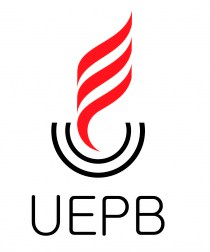 UNIVERSIDADE ESTADUAL DA PARAÍBAPRÓ-REITORIA DE EXTENSÃOQUADRO DE DADOS POR ÁREACOTA – 2018 / 2019Prof. José Pereira da SilvaPró-Reitor de ExtensãoÁREA 1 - COMUNICAÇÃOÁREA 1 - COMUNICAÇÃOÁREA 1 - COMUNICAÇÃOÁREA 1 - COMUNICAÇÃO Nº de CADASTROPROGRAMAS/PROJETOSCOORDENADOR(A)COLABORADOR(ES)1.29.01.18/19MEMÓRIAS DO TELEJORNALISMO LOCAL: CONTOS, CAUSOS E HISTÓRIAS DE UMA TRANSIÇÃO TECNOLÓGICA EM CAMPINA GRANDEVERÔNICA ALMEIDA DE OLIVEIRA LIMA1- CÁSSIA LOBÃO DE ASSIS (PROF)2- RENATO HENNYS DINIZ BARBOSA (TÉC. ADM)1.34.02.18/19BLOG OLHAR COMUNITÁRIOORLANDO ANGELO DA SILVA1- LUÍS ADRIANO MENDES COSTA (PROF)1.29.03.18/19OBSERVATÓRIO DE JORNALISMO CULTURAL - OBJORCLUIS ADRIANO MENDES COSTA1- LUÍZ CUSTÓDIO DA SILVA (PROF)2-ANTÔNIO ROBERTO FAUSTINO DA COSTA (PROF)3- ORLANDO ÂNGELO DA SILVA (PROF)4- HIPOLITO DE SOUZA LUCENA (PROF)1.29.04.18/19A INFORMAÇÃO NO COMBATE A DIVULGAÇÃO E O COMPARTILHAMENTO DE NOTÍCIAS FALSAS NA INTERNETMARIA DO SOCORRO TOMAZ PALITO SANTOS1- ADA KESEA GUEDES BEZERRA (PROF)1.29.05.18/19REDES, VOZES E RENDAS: JORNALISMO CULTURAL E ASSESSORIA DE COMUNICAÇÃO COMOINSTRUMENTOS DE DIVULGAÇÃO, DESENVOLVIMENTO E VISIBILIDADE DAS PRODUÇÕES DAS RENDEIRAS DA PARAÍBA.INGRID FARIAS FECHINE1- ORLANDO ANGELO DA SILVA(PROF)2-MARCELO MEDEIROS (PROF)3- MARIA CLAURÊNIA ABREU (PROF)4- IRENILDA LIMA (PROF)5- ELISSAMA BARRETO (GRADUADA)1.29.06.18/19COLETIVO F8: SITE DE FOTOJORNALISMOROSTAND DE ALBUQUERQUE MÉLO1-MARIA ZITA ALMEIDA BATISTA DOS SANTOS (PROF)2- SILVANA TORQUATO FERNANDES ALVES (PROF)1.29.07.18/19LABORATÓRIO DE GRANDES REPORTAGENS- LABGRANARÃO DE AZEVÊDO SOUZA1-ANTÔNIO SIMÕES MENEZES (PROF)2-FERNANDO FIRMINO DA SILVA (PROF)3- ROSTAND ALBUQUERQUE (PROF)4-ANA MARIA SOUSA (PROF)1.29.08.18/19ALUMIÁ: VIVÊNCIAS SOCIAIS COM O JORNALISMO ETNOGRÁFICOADA KESEA GUEDES BEZERRA1- SUELLÉN RODRIGUES R. DA SILVA (PROF)2- FÁBIO RONALDO DA SILVA (PROF)1.06.09.18/19EXPERTISES DE INTERNACIONALIZAÇÃO - UEPBCHRISTIANO CORDEIRO SOARES2 PROFESSORES2 TÉCNICOS1.27.10.18/19LUZ NEGRA: OFICINAS DE FOTOGRAFIA SOBRE A CULTURA AFRO-BRASILEIRA NA REDE PÚBLICA DE EDUCAÇÃOROSTAND DE ALBUQUERQUE MÉLO1- ANTÔNIO SIMÕES MENEZES (PROF)2- ARÃO DE AZEVEDO SOUZA (PROF)3- PATRÍCIA CRISTINA DE ARAGÃO ARAÚJO (PROF)4- ASSIS SOUZA DE MOURA (UFCG)1.06.11.18/19APAE CAMPINA GRANDE – UMA GESTÃO DA COMUNICAÇÃO ORGANIZACIONALMARIA DE FATIMA CAVALCANTE LUNA-1.34.12.18/19MARATONA ANTI-HORÁRIO: NARRATIVAS MOTIVADORAS EM ESCOLAS PÚBLICASANTONIO SIMÕES MENEZES1- ROSTAND DE ALBUQUERQUE MELO (PROF)2- THAÍS SUÊNIA DE MOURA ALMEIDA (PROF)3- CASSIENE RAISSA DA SILVA (PROF)1.29.13.18/19PROJETO REPÓRTER JUNINO: LABORATÓRIO DE JORNALISMO DIGITAL PARA COBERTURA DO SÃO JOÃO DE CAMPINA GRANDE E DO NORDESTEFERNANDO FIRMINO DA SILVA1- ARÃO DE AZEVEDO SOUZA (PROF)2- GRETTI MARIA SAMPAIO DE FREITA (PROF)3- ANTÔNIO SIMÕES MENEZES (PROF)4- DIOGO LOPES (PROF)5- ROSTAND MELO (PROF)1.29.14.18/19É DESTAQUE: AGÊNCIA EXPERIMENTAL DE JORNALISMOMARIA DO SOCORRO TOMAZ PALITO SANTOSRENATO HENRYS1.29.15.18/19PARA ALÉM DOS MUROS DA UNIVERSIDADE: UMA PROPOSTA DE COMUNICAÇÃO INSTITUCIONAL PARA CONFEIRIR VISIBILIDADE ÀS ATIVIDADES ACADÊMICAS PROMOVIDAS PELO CÂMPUS III DA UEPBSIMONE DA SILVA BEZERRIL 1.49.16.18/19DIVULGAÇÃO ELETRÔNICA: A WEB PROMOVENDO O CURSO DE ARQUIVOLOGIA DA UEPBDANILO DE SOUSA FERREIRA1-JAQUELINE ECHEVERRIA BARRANCOS (PROF)2-MANUELA EUGÊNIO MAIA (PROF)1.34.17.18/19PASSADO E PRESENTE DO CAMPUS V: MEMORIAS FOTOGRAFICASJOSE WILKER DE LIMA SILVA1-JULIANA FERREIRA MARQUES (PROF)2- ADRIANA VIEGAS DE FREITAS (PROF)3- RAFAEL MELO GOMES DE ARAÚJO (PROF)1.34.18.18/19SOCIALIZAÇÃO DO USO DE BASES DE DADOS CIENTÍFICAS NO ÂMBITO DAS PESQUISAS ACADÊMICA E ESCOLAR PARA AS COMUNIDADES DO CÂMPUS V DA UEPB E DA ESCOLA ESTADUAL DE ENSINO MÉDIO JOSÉ LINS DO RÊGO: DESAFIOS NA FORMAÇÃO DE NOVOS PESQUISADORESMANUELA EUGENIO MAIA1- HENRIQUE ELIAS CABRAL FRANÇA (PROF)2- DANIELLE HARLENE DA SILVA MORENO (TÉC)3- LILIANE BRAGA ROLIM (TÉC)1.34.19.18/19PROJETO DE EXTENSÃO PARA RENOVAÇÃO E CONTINUIDADE DA “REVISTA DE ESTUDOS INTERNACIONAIS” DO CRUSO DE RELAÇÕES INTERNACIONAIS E DO PROGRAMA DE PÓS GRADUAÇÃO EM RELAÇÕES INTERNACIONAIS DA UEPBFÁBIO RODRIGO FERREIRA NOBRE1-ADREA PACHECO PACÍFICO (PROF)1.49.20.18/19IPC-PATOS (ÍNDICE DE PREÇO AO CONSUMIDOR PATOENSE)ODILON AVELINO DA CUNHA1-FELPE CÉSAR DA SILVA BRITO (PROF)2-ERIKA MARINHO PIRES (PROF)3- JOSÉ GINALDO DE SOUZA FARIAS (PROF)4- FRANCICO ANDERSON MARIANO DA SILVA(PROF)5- MARY DAYANE SOUZA SILVA (PROF)6- FRANCISCA ROSANGELA LOPES DE SOUSA (PROF)1.32.21.18/19PROPORCIONANDO ESTÉTICA EM DENTÍSTICA: DESENVOLVIMENTO DE HABILIDADES DE PESQUISA E PRODUÇÃO DE CONHECIMENTO CIENTÍFICO PARA A COMUNIDADE ACADÊMICARODRIGO GADELHA VASCONCELOS1- MARCELO GADELHA VASCONCELOS (PROF) 2- FERNANDA CAMPOS (PROF)ÁREA 2 - CULTURAÁREA 2 - CULTURAÁREA 2 - CULTURAÁREA 2 - CULTURA Nº de CADASTROPROGRAMAS/PROJETOSCOORDENADOR(A)COLABORADOR(ES)2.37.01.18/19CADERNOS DIGITAIS DA PARAÍBA: O JORNAL “A UNIÃO”LUÍRA FREIRE MONTEIROFLÁVIO CARREIRO DE SANTANA2.37.01.18/19/01PROJETO VINCULADO I- 1930 – A DÉCADA DAS MUDANÇAS NAS PÁGINA DE “A UNIÃO”LUÍRA FREIRE MONTEIROHILMÁRIA XAVIER LUIZ CARLOS DOS SANTOS 2.37.01.18/19/02PROJETO VINCULADO II- EM BUSCA DOS ANOS 1940 DA DITADURA À MODERNIZAÇÃOFLÁVIO CARREIRO DE SANTANAGLAUBER PAIVA DA SILVA2.37.01.18/19/03PROJETO VINCULADO III- MEMÓRIA DOS ANOS 50 OS “ANOS DOURADOS” NA PARAÍBA LUCIRA FREIRE MONTEIROBRUNO GAUDÊNCIO THOMAS BRUNO2.37.02.18/19ESPAÇO SOCIALFRANCISCO FAGUNDES DE PAIVA NETO2.37.02.18/19/01PROJETO VINCULADO I - ESPAÇO SOCIAL: CONFLITOS, INTERAÇÕES EXPERIÊNCIAS HISTÓRICASFRANCISCO FAGUNDES DE PAIVA NETOCRISTIANO LUÍS CHRISTILLINO MATHEUS BELTRAME SEVERINA LUÍS DE FRANÇA LUCIANA SILVA NASCIMENTO VILSON CESAR SCHENATO JOÃO BATISTA GONÇALVES BUENO POLYANA MEDEIROS DIEGO WAGNER PAULINO COUTINHO PEREIRA RIVALDO AMADOR 2.37.02.18/19/02PROJETO VINCULADO II - CINECLUBE ESPAÇO SOCIAL: LABIRINTOS DA MUNDIALIZAÇÃO (ENTRE EMANCIPAÇÕES E ESTADOS DE EXCEÇÃO FRANCISCO FAGUNDES DE PAIVA NETO-2.37.03.18/19DIREITO E HISTÓRIA NA POEIRA DE AUTOS FINDOS: CONSTRUÇÃO DE ACERVOS DIGITAIS EM COMARCAS DA PARAÍBALUCIRA FREIRE MONTEIRO2.37.03.18/19/01PROJETO VINCULADO I - O ARQUIVO JUDICIAL DA COMARCA DE BANANEIRAS E A FORMAÇÃO DE UMA BASE DE DADOS DIGITAIS SOBRE AUTOS FINDOS DO SÉC.XVIIILUCIRA FREIRE MONTEIRO MARIA DE LOURDES LOPO RAMOS2.37.03.18/19/02PROJETO VINCULADO II- AUTOS FINDOS, MEMÓRIA DO JUDICIÁRIO E DA SOCIEDADE DO SERTÃO DO BRUXAXÁ: UMA PROPOSTA PARA O ACERVO SECULAR DA COMARCA DE AREIA – PB LUCIRA FREIRE MONTEIROMATUSALÉM ALVES DE OLIVEIRA2.37.03.18/19/03PROJETO VINCULADO III - AUTOS FINDOS, MEMÓRIA DE UM LUGAR DE PASSAGEM: UMA PROPOSTA PARA O ACERVO SECULAR DA COMARCA DE BELÉM – PBLUÍRA FREIRE MONTEIRO  LAPLACE GUEDES ALCOFORADO DE CARVALHO2.37.03.18/19/04PROJETO VINCULADO IV - AUTOS FINDOS, MEMÓRIA DO JUDICIÁRIO EM UMA SOCIEDADE ESCRAVISTA DO SÉCULO XVIII: UMA PROPOSTA PARA O ACERVO SECULAR DA COMARCA DE SUMÉ – PBLUÍRA FREIRE MONTEIRO LUIS CARLOS SANTOS2.37.04.18/19ESTRUTURAÇÃO DO NÚCLEO DE DOCUMENTAÇÃO HISTÓRICA DO CENTRO DE HUMANIDADES DA UEPB (NDH-CH/UEPB)CRISTIANO LUÍS CHRISTILLINOFRANCISCO FAGUNDES DE PAIVA NETO2.37.04.18/19/01PROJETO VINCULADO I -PRESERVAÇÃO DE UM PATRIMÔNIO HISTÓRICO: HIGIENIZAÇÃO, CATALOGAÇÃO E CONSERVAÇÃO DE AUTOS-FINDOS DO TRT-13CRISTIANO LUÍS CHRISTILLINO2.37.04.18/19/02PROJETO VINCULADO II - CINEMA, HISTÓRIA E TRABALHOFRANCISCO FAGUNDES PAIVA NETO2.37.05.18/19INFORMAÇÃO, CULTURA E SOCIABILIDADE NO ACOLHIMENTO AO PÚBLICO DO MUSEU DE ARTE POPULARCASSIA LOBAO ASSISNÃO CONSTA2.01.06.18/19CURSO DE CRIAÇÃO LITERÁRIAANACÃ RUPERT MOREIRA CRUZ E COSTA AGRANÃO CONSTA2.37.07.18/19OBRA DO MÊS: A BIBLIOTECA COMO ESPAÇO DE FORMAÇÃO DE LEITORESKENIA OLIVEIRA DE ARAUJO1- ANA CAROLINA SOUZA DA SILVA ARAGÃO (TEC)2- ISABELLY CRISTIANY CHAVES LIMA (TEC)3- CAMILE DE ANDRADE GOMES (TEC)4- FABRÍCIO RODRIGUES DOS SANTOS GARRIDO (TÉC)5-LINDUARTE PEREIRA RODRIGUES (PROF)6- LUIRA FREIRE DO NASCIMENTO (PROF)2.34.08.18/19TODO MUNDO AMA SÉRIES?: COMPREENDENDO FORMAS E NARRATIVAS AUDIOVISUAIS NO TEMPO PRESENTECARLOS ADRIANO FERREIRA DE LIMANÃO CONSTA2.37.09.18/19O MUSEU VAI A ESCOLA: EXPOSIÇÃO ITINERANTE DO MUSEU DE HISTÓRIA NATURAL DA UEPB – PARTE VII.JUVANDI DE SOUZA SANTOSNÃO CONSTA2.37.10.18/19NAS TERRAS DE FARINHA E RAPADURA:PRODUÇÃO DE UM ACERVO DIGITAL DOS AUTOS FINDOS DA  COMARCA DE ALAGOA NOVALUIRA FREIRE MONTEIROERIVAN DE AQUINO2.37.11.18/19LEITURA, PERFORMANCE E RITMO: PARA UMA ABORDAGEM ARTÍSTICA DO TEXTO (EIXO DE  ARTICULAÇÃO: AUDIOVISUAL, PERFOMANCE, POESIA)ANDRÉA DE MORAIS COSTA BUHLERNÃO CONSTA2.05.12.18/19ALÉM DO ARCO-ÍRIS: HISTÓRIA, CINEMA E TEORIA QUEER.JEFFERSON NUNES FERREIRANÃO CONSTA2.37.13.18/19SOB O PÓ DAS IDADES. CONSTRUÇÃO DE ACERVOS DIGITAIS DE AUTOS FINDOS EM COMARCAS DA PARAÍBALUIRA FREIRE MONTEIRO2.12.14.18/19MEMÓRIA, SOCIEDADE E CIDADANIA (MUDDE): REFLEXÕES PARA ALÉM DOS MUROS ACADÊMICOSHENRIQUE ELIAS CABRAL FRANÇANÃO CONSTA2.05.15.18/19AUDIOVISUALMENTES: PRODUZINDO E MEDIANDO CONTEÚDOS EDUCACIONAISCOMO FERRAMENTA DE...HENRIQUE ELIAS CABRAL FRANÇANÃO CONSTA2.05.16.18/19CINEMA DE BAIRRO: DIFUSÃO DA PRODUÇÃO AUDIOVISUAL PARAIBANA, NAS SOCIEDADES DE AMIGOS DE BAIRRO DE CAMPINA GRANDEROMULO FERREIRA DE AZEVEDO FILHONÃO CONSTA2.34.17.18/19GENTE NOSSA: A CONTRUÇÃO DE MEMÓRIA DOS ARTISTAS PARAIBANOSGORETTI MARIA SAMPAIO DE FREITAS1- FERNANDO FIRMINO DA SILVA (PROF)2- ELVIS GUIMARÃES (TEC)3-GIANCARLO GALDINO (TEC)4- GUSTAVO SILVA (TEC)5- HIPOLITO LUCENA (TÉC)6- RENATO HENNYS (TEC)7- APOLÔNIO DA SILVA RICARTE (TEC)8- MAHATMA GHANDI ARAÚJO VIEIRA (TEC)2.03.18.18/19NAS ONDAS DA POESIA PARAIBANA: ELABORANDO PROGRAMAS MUSICAIS PARA RADIODIFUSÃOJOSÉ HELBER TAVARES DE ARAÚJONÃO CONSTA2.03.19.18/19A POÉTICA RADIOFÕNICA DO ROCK NACIONAL PARA RADIODIFUSÃOJOSÉ HELBER TAVARES DE ARAÚJONÃO CONSTA2.05.20.18/19CINECLUBE CAMPUS VFILIPE REIS MELO1-ALEXANO BATISTA DE BRITO (PROF)2- BENILDA CAVALCANTE SILVA (PROF)3- MARIA AUXILIADORA DOS SANTOS (PROF)4- MARILENE FALCÃO DA SILVA (PROF)5-SUELEN LOPES SOUZA (PROF)6- CARLOS ENRIQUE RUIZ FERREIRA (PROF)7- CLÉBER IBRAIM SALIMON (PROF)8- HENRIQUE ELIAS CABRAL FRANÇA (PROF)9- VANCARDER BRITO SOUSA (PROF)10- MARIA DE FÁTIMA FERREIRA DE ARAÚJO (PROF)11- MARTHA SIMONE CAVALCANTI AMORIM SOARES (PROF)2.50.21.18/19PROJETO UNIVERSIDADE EM AÇÃO (PUA): SEMEANDO A CULTURA DE PAZ PARA A AUTONOMIAPAULO ROBERTO LOYOLLA KUHLMANNNÃO CONSTA2.37.22.18/19ARQUIVO DA SANTA CASA DE MISERICÓRDIA DA PARAÍBA: CONSERVAÇÃO, RESTAURAÇÃO E DISSEMINAÇÃO DOCUMENTALJOSEMAR HENRIQUE DE MELONEREIDA SOARES MARTINS DA SILVA (PROF)2.37.23.18/19CULTURA POPULAR EM CENAMARCELO MEDEIROS DA SILVA1- RODRIGO LEAL DE LIMA2- LUCIANA VIEIRA DE LIMA3- RICARDO CAVALCANTE BEZERRA2.37.24.18/19AS ARTES CÊNICAS E SUAS MÚLTIPLAS LINGUAGENS: APORTES À EDUCAÇÃOCRISTIANE AGNES STOLET CORREIA1- ADALTO CARLOS DA CONCEIÇÃO2.18.25.18/19CAPOEIRA: ARTE, ESPORTE E CULTURA EM MOVIMENTODALILA GOMES DA SILVA1-ONAHIRDA OHANA (PROF)2.03.26.18/19NARC 7 - NÚCLEO DE ARTE E CULTURA DO CAMPUS VIIADRIANO HOMERO VITAL PEREIRA1- EUNICE FERREIRA CARVALHO (PROF)2-ODILON AVELINO DA CUNHA (PROF)ÁREA 3 – DIREITOS HUMANOS E JUSTIÇAÁREA 3 – DIREITOS HUMANOS E JUSTIÇAÁREA 3 – DIREITOS HUMANOS E JUSTIÇAÁREA 3 – DIREITOS HUMANOS E JUSTIÇA Nº de CADASTROPROGRAMAS/PROJETOSCOORDENADOR(A)COLABORADOR(ES)3.12.01.18/19PROJETO EXPLICA DIREITO. LEVANDO O DIREITO ÀS ESCOLASMILENA BARBOSA DE MÉLONÃO CONSTA3.12.02.18/19MEDIAÇÃO E CONCILIAÇÃO NOS CONFLITOS DERIVADOS DAS RELAÇÕES DE TRABALHOLUCIANO DO NASCIMENTO SILVA1-HARISSON ALEXANDRE TARGINO2-IVNA MOZART BEZERRA SOARES MOURA3- LAPLACE GUEDES3.12.03.18/19HUMANIZAR; ESCRITÓRIO SOCIAL PARA ENCAMINHAMENTO, RESSOCIALIZAÇÃO E CIDADANIAJOSÉ PEREIRA DA SILVA1- IARA TRAJANO (TEC)3.11.04.18/19CONSTRUINDO CIDADE(S), FORTALECENDO A PARTICIPAÇÃO: PLANEJAMENTO, E PROCESSOS COMUNITÁRIOS DE IMPLANTAÇÃO DA ZEIS EM CAMPINA GRANDE-PB.MARIA JACKELINE FEITOSA CARVALHO1- ANTÔNIO ALBUQUERQUE DA COSTA2- ARTHUR TAVARES VALVERDE3- JOSANDRA MELO4- SILVÂNIA KARLA DE FARIAS LIMA5- ANGELINA LUNA6-MARIANA ANDRADE BEZERRA3.12.05.18/19VIVÊNCIAS OPERATIVAS FOCALIZADAS NAS MEDIDAS SOCIOEDUCATIVAS NO CREAS I EM CAMPINAFABIOLA MONICA DA SILVA GONCALVESNÃO CONSTA3.12.06.18/19CONHECIMENTO, CIDADANIA E HUMANIZAÇÃO: O ACESSO À INFORMAÇÃO E FERRAMENTAS PARAJUSTIÇALUCIANO DE ALMEIDA MARACAJANÃO CONSTA3.12.07.18/19“DIREITO PARA TODOS: DISSEMINAÇÃO DO CONHECIMENTO JURÍDICOQUANTO AOS DIREITOS E GARANTIAS FUNDAMENTAIS DO IDOSO NA “ASSOCIAÇÃO DE AMIGOS DO BAIRRO CONCEIÇÃO NO MUNICÍPIO DE CAMPINA GRANDE”.LAPLACE GUEDES ALCOFORADO DE CARVALHONÃ CONSTA3.27.08.18/19O PROCESSO DE ADOÇÃO NO MUNICÍPIO DE CAMPINA GRANDE: OS EFEITOS PRÁTICOS DAS MODIFICAÇÕES INTRODUZIDAS PEL LEI 13.509/17 E A MULTIPLICIDADEDE PERFIS DE ADOTANDOS FRENTE ÀS CARACTERÍSTICAS BUSCADAS PELOS ADOTANTES.MILENA BARBOSA DE MÉLONÃO CONSTA3.12.09.18/19A EDUCAÇÃO COMO INSTRUMENTO DE DIFUSÃO DE DIREITOS E GARANTIAS FUNDAMENTAIS EMESCOLASRAYMUNDO JULIANO REGO FEITOSANÃO CONSTA3.12.10.18/19PÍLULAS CONTITUCIONAIS: EDUCAÇÃO CONSTITUCIONAL NAS REDES SOCIAISHUGO CESAR ARAUJO DE GUSMAONÃO CONSTA3.12.11.18/19O DIREITO EM DEFESA DA MULHER: PREVENINDO E COMBATENDO A VIOLÊNCIA DOMÉSTICA E FAMILIARAURECI GONZAGA FARIASNÃO CONSTA3.12.12.18/19AUDIÊNCIAS ADMINISTRATIVAS DO MINISTÉRIO PÚBLICO DO TRABALHO PARA A RESOLUÇÃO DE CONFLITOS EXTRAJUCIAIS SERGIO CABRAL DOS REIS1- PAULLA CHRISTIANNE DA COSTA NEWTON (PROF)2- FLÁVIO ROMERO GUIMARÃES (PROF)3.28.13.18/19CURSO DE INTRODUÇÃO AO PROCESSO JUDICIAL ELETRÔNICO PARA OS ADVOGADOS DA CIDADE DE CAMPINA GRANDELAPLACE GUEDES ALCOFORADO DE CARVALHONÃO CONSTA3.12.14.18/19MEDIAÇÃO E CONCILIAÇÃO: INSTRUMENTOS DE PAZ E CIDADANIAHARRISON ALEXANDRE TARGINO1- LUCIANO DO NASCIMENTO SILVA (PROF)2- LAPLACE GUEDES (PROF)3- NAYARA QUEIROZ MOTA SOUSA (TJPB)3.12.15.18/19CIDADANIA PARA TODOSAURI DONATO DA COSTA CUNHANÃO CONSTA3.12.16.18/19CONTROLE E TRANSPARÊNCIA NA ADMINISTRAÇÃO PÚBLICA DO ESTADO DA PARAÍBA À ACESSO DE TODOSHARRISON ALEXANDRE TARGINONÃO CONSTA3.51.17.18/19PRÁTICAS DE LETRAMENTOS DE PESSOAS IDOSAS NO COTIDIANO: TRAÇANDO LETRAS, ESCULPINDO TEXTOSZELIA MARIA DE ARRUDA SANTIAGONÃO CONSTA3.12.18.18/19MATCH JURÍDICO - EDUCAÇÃO EM DIREITOS FUNDAMENTAIS, ÉTICA E CIDADANIA NAS MÍDIAS DIGITAISPAULLA CHRISTIANNE DA COSTA NEWTON1- RICARDO DOS SANTOS BEZERRA (PROF)2- SÉRGIO CABRAL DOS REIS (PROF)3.12.19.18/19A CONCRETIZAÇÃO SOCIOJURÍDICA DA DIVERSIDADE SEXUAL E DE GÊNERO: UMA BUSCA PELA AFIRMAÇÃO DA CIDADANIA LGBT+ E O ENFRENTAMENTO À LGBTFOBIAGLAUBER SALOMÃO LEITE1- DR HARRY DOS SANTOS3.26.20.18/19PARA ALÉM DA IDEOLOGIA: UMA CONSTRUÇÃO TEÓRICO-CIENTÍFICA DO PENSAMENTO DE GÊNEROLUCIANO DO NASCIMENTO SILVA1- HERIBERTO MELO DE LIMA (TÉC)3.26.21.18/19LEI BRASILEIRA DE INCLUSÃO DA PESSOA COM DEFICIÊNCIA: UM MONITORAMENTO ACERCA DO EFETIVO ACESSO À EDUCAÇÃO DAS CRIANÇAS COM ESPECTRO AUTISTA NO MUNICÍPIO DE CAMPINA GRANDE. ADRIANA TORRES ALVESNÃO CONSTA3.50.22.18/19CIDADANIA ENTRE MUROS: DESAFIOS DA CONTEMPORANEIDADEGIULIANA DIAS VIEIRA2 (SEM NOME)3.26.23.18/19ENSINO DO PORTUGUÊS COMO LÍNGUA DE ACOLHIMENTO PARA REFUGIADOS E SOLICITANTES DE REFÚGIO VENEZUELANOS NA PARAÍBAANDREA MARIA CALAZANS PACHECO PACÍFICO1- MÔNICA DE LOURDES NEVES SANTANA (PROF)ÁREA 4 - EDUCAÇÃOÁREA 4 - EDUCAÇÃOÁREA 4 - EDUCAÇÃOÁREA 4 - EDUCAÇÃO Nº de CADASTROPROGRAMAS/PROJETOSCOORDENADOR(A)COLABORADOR(ES)4.32.126.18/19PROGRAMA PRÓ - ENEMFAUSTINO MOURA NETO4.32.01.18/19PROGRAMA - PRÓ ENEMTIAGO MARQUES MADUREIRA4.32.01.18/19/01PROJETO VINCULADO I: ESPANHOL PARA COMUNIDADE NO ÂMBITO DO PRÓ-ENEMDALILA GOMES DA SILVA4.32.01.18/19/02PROJETO VINCULADO II: FILOSOFIA PARA A COMUNIDADE NO ÂMBITO DO PRÓ-ENEMOTACÍLIO GOMES DA SILVA NETA4.32.01.18/19/03PROJETO VINCULADO III: SOCIOLOGIA PARA A COMUNIDADE NO ÂMBITO DO PRÓ-ENEMADEILSON DA SILVA TAVARES4.32.01.18/19/04PROJETO VINCULADO IV: GRAMÁTICA PARA A COMUNIDADE NO ÂMBITO DO PRÓ-ENEMLARISSA GABRIELLE LUCENA MARQUES4.32.01.18/19/05PROJETO VINCULADO V: LITERATURA PARA A COMUNIDADE NO ÂMBITO DO PRÓ-ENEMMARCELO MEDEIROS DA SILVA4.32.01.18/19/06PROJETO VINCULADO VI: PRODUÇÃO TEXTUAL PARA A COMUNIDADE NO ÂMBITO DO PRÓ-ENEMPAULO VINÍCIUS ÁVILA NÓBREGA4.32.01.18/19/07PROJETO VINCULADO VII: ÁLGEBRA PARA A COMUNIDADE NO ÂMBITO DO PRÓ-ENEMRAQUEL PRISCILA IBIAPINO4.32.01.18/19/08PROJETO VINCULADO VIII: GEOMETRIA PARA A COMUNIDADE NO ÂMBITO DO PRÓ-ENEMTIAGO MARQUES MADUREIRA4.32.01.18/19/09PROJETO VINCULADO IX: TRIGONOMETRIA PARA A COMUNIDADE NO ÂMBITO DO PRÓ-ENEMLUIZ LIMA DE OLIVEIRA JÚNIOR4.32.01.18/19/10PROJETO VINCULADO X: FÍSICA PARA A COMUNIDADE NO ÂMBITO DO PRÓ-ENEMROBSON BATISTA DE SOUSA4.31.02.18/19PROGRAMA DE EXTENSÃO EM LÍNGUAS ESTRANGEIRASMARILIA BEZERRA  CACHO4.31.02.18/19/01PROJETO VINCULADO I - LÍNGUA ITALIANOALESSANDRO GIORDANO4.31.02.18/19/02PROJETO VINCULADO II - LÍNGUA INGLESAMARÍLIA BEZERRA CACHO BRITOMARIA DAS NEVES SOARES4.31.02.18/19/03PROJETO VINCULADO III - LÍNGUA ESPANHOLAMIGUEL ANGEL M. MARTÍNEZ4.32.03.18/19PROGRAMA DE APOIO A FORMAÇÃO E AO ENSINO DO MUNICÍPIO DE CAMPINA GRANDE/PBOSMUNDO ROCHA CLAUDINO4.32.03.18/19/01PROJETO VINCULADO 1 – INTODUÇÃO A BIOLOGIAOSMUNDO ROCHA CLAUDINO4.32.03.18/19/02PROJETO VINCULADO 2 – INTODUÇÃO A FÍSICAMARCOS ANTONIO BARROS SANTOS4.32.03.18/19/03PROJETO VINCULADO 3 – INTODUÇÃO A QUÍMICAFRANCISCO FERREIRA DANTAS FILHO4.32.03.18/19/04PROJETO VINCULADO 4 – INTODUÇÃO A MATEMÁTICASILVANIO DE ANDRADE4.37.04.18/19PROPOSIÇÕES DE RECONHECIMENTO, PRESERVAÇÃO E CONSUMO DO PATRIMÔNIO CULTURAL, A PARTIR DE AÇÕES EDUCATIVAS, EM CIDADES DA PARAÍBAMATUSALÉM ALVES DE OLIVEIRA-4.37.04.18/19/01PROJETO VINCULADO I- EDUCANDO A PARTIR DO SABERES DA PRÉ-HISTÓRIAMATUSALÉM ALVES DE OLIVEIRA4.37.04.18/19/02PROJETO VINCULADO II - CULTURA POPULAR E DIREITO: FORMAÇÃO DA IDENTIDADE JURÍDICA DO POVO PARAIBANOLUCIRA FREIRE MONTEIRO4.37.04.18/19/03PROJETO VINCULADO III - A HISTÓRIA DO MEU LUGAR: CULTURA HISTÓRICA, MEMÓRIA, IDENTIDADE E PATRIMÔNIO CULTURALFLÁVIO CARREIRO DE SANTA4.37.04.18/19/04PROJETO VINCULADO IV - INVENTÁRIO DO PATRIMÔNIO CULTURAL: UMA CONSTRUÇÃO COLETIVALUÍRA FREIRE MONTEIRO4.27.05.18/19RELAÇÕES FAMILIARES: UM DIÁLOGO NECESSÁRIOMAGNÓLIA DE LIMA SOUSA TARGINO4.27.05.18/19/01PROJETO VINCULADO I - TRABALHANDO AS RELAÇÕES PARENTAIS E O DESENVOLVIMENTO SOCIOAFETIVO DE ADOLESCENTES EM ESCOLAS DO ENSINO FUNDAMENTAL - IIIMAGNÓLIA DE LIMA SOUSA TARGINOANA CRISTINA RABELO LOUREIROJOSÉ ANDRADE COSTA FILHO4.27.05.18/19/02PROJETO VINCULADO II - ORIENTAÇÃO SEXUAL PARA OS PAIS DE ADOLESCENTES EM ESCOLAS DO ENSINO FUNDAMENTALJOSÉ ANDRADE COSTA FILHOMAGNÓLIA DE LIMA SOUSA TARGINOANA CRISTINA RABELO LOUREIRO4.23.06.18/19RECEITA PARA A CIDADANIA E PARA O DESENVOLVIMENTOFRANCISCO LEITE DUARTE4.23.06.18/19/01PROJETO VINCULADO I -ESCRITÓRIO DE PRÁTICA CONTÁBIL –EPCVANIA VILMA NUNES TEIXEIRA XAVIERJOSÉ ELINILTON CRUZ DE MENEZES MANUEL SOARES SILVA RICARDO FERREIRA DANTAS JOÃO DANTAS FRANCISCO LEITE DUARTE JOSÉ LUIZ CLÁUDIO DE OLIVEIRA LEÔNCIO PINHEIRO SÉRGIO DAVI MARQUES 4.23.06.18/19/02PROJETO VINCULADO II - NÚCLEO DE ASSESSORAMENTO FISCAL – NAF CAMPINA GRANDEJOSÉ ELINILTON CRUZ DE MENEZESVANIA VILMA NUNES TEIXEIRA MANUEL SOARES SILVA RICARDO FERREIRA DANTAS JOÃO DANTAS ANNE ISABELLY PEREIRA DAS NEVES FRANCISCO LEITE DUARTE 4.23.06.18/19/03PROJETO VINCULADO III -NÚCLEO DE ASSESSORAMENTO FISCAL – NAF MONTEIROCRISTIANE GOMES DA SILVAJOSIMAR FARIAS CORDEIRO MANUEL SOARES DA SILVA WILTON ALEXANDRE DE MELO MAURICÉIA CARVALHO NASCIMENTO GUTEMBERG CARDOSO AGRA DE CASTRO 4.23.06.18/19/04PROJETO VINCULADO IV -ESTUDOS DE EDUCAÇÃO TRIBUTÁRIA E FISCALFRANCISCO LEITE DUARTE-4.23.06.18/19/05PROJETO VINCULADO V -CIDADANIA ATIVA:CONHECENDO E DISSEMINANDO AS FERRAMENTAS DE GESTÃO E CONTROLE PÚBLICOSGEUDA ANAZILE DA COSTA GONÇALVES-4.23.06.18/19/06PROJETO VINCULADO VI -AGÊNCIA DE COMUMICAÇÃO RECEITA,CIDADANIA & DESENVOLVIEMNTOARÃO AZEVEDO DE SOUZAGEUDA ANAZILE DA COSTA GONÇALVES SANDRA MARIA DE ARAÚJO SOUZA JOSÉ LUIS DE SOUSA FRANCISCO LEITE DUARTE 4.25.07.18/19GRUPO DE ACOMPANHAMENTO DO PLANO ESTADUAL DE EDUCAÇÃOGERALDO MEDEIROS JUNIOR-4.25.07.18/19/01PROJETO VINCULADO I -AVALIAÇÃO DA EDUCAÇÃO BÁSICABRUNNO FERNANDES DA SILVA GAIÃO4.25.07.18/19/02PROJETO VINCULADO II -AVALIAÇÃO DA EDUCAÇÃO SUPERIORCARLOS ENRIQUE RUIZ FERREIRA4.25.07.18/19/03PROJETO VINCULADO III -GESTÃO E FINANCIAMENTO DA EDUCAÇÃOANA MARIA PAIXÃO4.40.08.18/19VIVÊNCIAS INTERDISCIPLINARESMARTHA SIMONE CAVALCANTI AMORIM SOARES4.40.08.18/19/01PROJETO VINCULADO I  -MOBILIZAÇÃO, INCLUSÃO E FORMAÇÃO DE CATADORES/AS DE MATERIAISRECICLÁVEIS DA CIDADE DE JOÃO PESSOA: UMA EXPERIÊNCIA NECESSÁRIA.MARIA DE FÁTIMA F. ARAÚJO-4.40.08.18/19/02PROJETO VINCULADO II - CINECLUBE AMBIENTAL – UEPBVANCARDER BRITO SOUSA-4.40.08.18/19/03PROJETO VINCULADO III - CINECLUBE CAMPUS VFILIPE REIS MELOCARLOS ENRIQUE RUIZ FERREIRACLÉBER IBRAIM SALIMONHENRIQUE ELIAS CABRAL FRANÇAVANCARDER BRITO SOUSAMARIA DE FÁTIMA FERREIRA DE ARAÚJOMARTHA SIMONE CAVALCANTI AMORIM SOARESALEXANO BATISTA DE BRITOBENILDA CAVALCANTE SILVAMARIA AUXILIADORA DOS SANTOSMARILENE FALCÃO DA SILVASUELEN LOPES SOUZA4.40.08.18/19/04PROJETO VINCULADO IV -VIVÊNCIAS EM AÇÕESLEGISLATIVASMARTHA SIMONE CAVALCANTI AMORIM SOARESROSANA MARIA NEVES GADELHA4.40.09.18/19INFORMÁTICA SOLIDÁRIAJOÃO HUGO BARACUY DA CUNHA CAMPOS4.40.09.18/19/01PROJETO VINCULADO I - INFORMÁTICA SOLIDÁRIA PARA CRIANÇASALTAMIR SOUTO DIASRAFAEL DE BRITO CÂNDIDO GOMES4.40.09.18/19/02PROJETO VINCULADO II - INFORMÁTICA SOLIDÁRIA PARA JOVENSJOSÉ JAMILTON RODRIGUES DOS SANTOSRAFAEL DE BRITO CÂNDIDO GOMES4.40.09.18/19/03PROJETO VINCULADO III - INFORMÁTICA SOLIDÁRIA PARA ADULTOSJOÃO HUGO BARACUY DA CUNHA CAMPOSRAFAEL DE BRITO CÂNDIDO GOMES4.40.09.18/19/04PROJETO VINCULADO IV - INFORMÁTICA SOLIDÁRIA E PROGRAMAÇÃO BÁSICA PARA CRIANÇASALESSANDRA GOMES BRANDÃORAFAEL DE BRITO CÂNDIDO GOMES4.40.09.18/19/05PROJETO VINCULADO V - INFORMÁTICA SOLIDÁRIA E PROGRAMAÇÃO BÁSICA PARA JOVENSJOSÉ JAMILTON RODRIGUES DOS SANTOSRAFAEL DE BRITO CÂNDIDO GOMES4.50.10.18/19CURSO LIVRE PREPARATÓRIO PARA CONDUTORES EM PROCESSO DE RENOVAÇÃO DE CNHROCHANE VILLARIM DE ALMEIDA-4.40.11.18/19EDUCAÇÃO AMBIENTAL PARA CIDADANIA: A GEOGRAFIA COMO FERRAMENTA INTERVENCIONISTAAGNALDO BARBOSA DOS SANTOS1- HÉLIO DE OLIVEIRA NASCIMENTO (PROF)4.38.12.18/19ELABORAÇÃO DE MATERIAL DIDÁTICO IMPRESSO DE ANATOMIA HUMANA, REFERENTE À CAIXATORÁCICAALINE DOS SANTOS DE MAMAN1- RICARDO MANOEL DE OLIVEIRA FERREIRA (PROF)2- HERBERT COSTA DO RÊGO (TÉC)4.31.13.18/19LABORATÓRIO DE LÍNGUAS ESTRANGEIRAS PARA A EDUCAÇÃO BÁSICA: EXTENSÃO EM LÍNGUASLUCIENE DE ALMEIDA SANTOS1- ALESSANDRO GIORDANO (PROF)2- LUCIENE FERNANDES CARNEIRO GIORDANO (PROF)3- MARCELLE VENTURA CARVALHO (PROF)4.21.14.18/19FORMAÇÃO DE PROFESSORES, ALFABETIZAÇÃO E LETRAMENTO EM EDUCAÇÃO DE JOVENS E ADULTOSVALDECY MARGARIDA DA SILVA1- ELISABETE CARLOS DO VALE (PROF)2- MARIA JOSÉ GUERRA (PROF)4.12.15.18/19O ACESSO À EDUCAÇÃO JURÍDICA: A INSERÇÃO DAS NOÇÕES BÁSICAS DE DIREITO NA ESCOLAESTADUALAURECI GONZAGA FARIASNÃO CONSTA4.50.16.18/19OS MÉTODOS ADEQUADOS DE SOLUCIONAR CONFLITOS E O PAPEL DA MEDIAÇÃO COMO FERRAMENTA PARA HUMANIZAÇÃO DO DIREITO E CONSTRUÇÃO DA CULTURA DE PAZFABIO JOSE DE OLIVEIRA ARAUJO1- LAPLACE GUEDES ALCOFORADO LEITE DE CARVALHO (PROF)2- DULCE MARIA MARTINS DO NASCIMENTO (PROF)4.32.17.18/19OFICINAS PEDAGÓGICAS PARA O ENSINO E APRENDIZAGEM DE GEOGRAFIA DA PARAÍBA: APLICAÇÃO PRÁTICA NA UNIVERSIDADE ESTADUAL DA PARAÍBAVALERIA RAQUEL PORTO DE LIMANÃO CONSTA4.36.18.18/19PSICOLOGIA E EDUCAÇÃO POPULAR NO MEIO RURALTHELMA MARIA GRISI VELÔSONÃO CONSTA4.21.19.18/19ATIVIDADES EXPERIMENTAIS INVESTIGATIVA-PROBLEMATIZADORA COMO AUXÍLIO NO ENSINO DE CONCEITOS QUÍMICOS NA EDUCAÇÃO BÁSICAGILBERLANDIO NUNES DA SILVA1- FRANCISCO FERREIRA DANTAS FILHO (PROF)2- RAILTON BARBOSA DE ANDRADE (PROF)3- ANTÔNIO AMÉRICO FALCONE (PROF)4.01.20.18/19FORMAÇÃO DE PROFESSORES ALFABETIZADORESCRISTINA SALES CRUZNÃO CONSTA4.38.21.18/19CONSTRUÇÃO DE GLOSSÁRIO DE LIBRAS PARA PESSOAS SURDAS SOBRE AS ESPÉCIES DA CAATINGASERGIO DE FARIA LOPES1- HERBERT COSTA DO RÊGO (PROF)2- KLEDSON DE ALBUQUERQUE ALVES (PROF)3- JOSÉ TIAGO FERREIRA BELO (PROF)4-DIELE MARINHO RAMALHO SOUSA (PROF)5- RICARDO MANOEL DE OLIVEIRA (PROF)6- MAIARA BEZERRA RAMOS (DOUTORANDA)7- SONALY SILVA DA CUNHA (MESTRANDA)4.50.22.18/19EDUCAÇÃO POPULAR COMO MOBILIZAÇÃO DA CULTURA DE EMANCIPAÇÃO HUMANANELSÂNIA BATISTA DA SILVANÃO CONSTA4.21.23.18/19PAULO FREIRE: VIDA, OBRA E LEGADO E CONTRIBUIÇÕES PARA O PENSAMENTO PEDAGÓGICO BRASILEIROVERONICA PESSOA DA SILVA1- IVONILDES DA SILVA FONSECA  (PROF)2- FRANCISCO DAS CHAGAS GALVÃO DE LIMA (PROF)3- MARCELO SATURNINO DA SILVA (PROF)4- JOANA D´ARK DA COSTA (PROF)5- WALDECI FERREIRA DAS CHAGAS (PROF)6- LÍVIA MARIA SERAFIM DE OLIVEIRA DUARTE (PROF) 7- INGRID KARLACRUZ (PROF)8- CÍCERO PEDROZA DA SILVA (PROF)9- SHEILA GOMES DE MELO (PROF)10- MARIA VALDENICE RESENDE SOARES (PROF)4.50.24.18/19INTERFACES DA HISTÓRIA: A PESSOA COMO PROPOSTA ÉTICA E ESTÉTICAAURICÉLIA LOPES PEREIRANÃO CONSTA4.01.25.18/19ODISSEIA LITERÁRIA: AÇÕES PERFORMÁTICAS DO TEXTO LITERÁRIO (EIXO DE ARTICULAÇÃO: LEITURA DIREITO E AUDIOVISUAL)ANDRÉA DE MORAIS COSTA BUHLERNÃO CONSTA4.18.26.18/19ALEGRIA, APRENDIZAGEM E DESENVOLVIMENTO MOTOR CAMINHANDO JUNTOS EM ESCOLARES DE 06 A 07ALVARO LUIS PESSOA DE FARIASNÃO CONSTA4.50.27.18/19NAS TRAMAS DO MEDO, TRAJETÓRIAS HISTÓRICAS EPRÁTICAS QUE EDUCAM PARA A CIDADANIAMATUSALEM ALVES OLIVEIRA1- PATRÍCIA CRISTINA DE ARAGÃO ARAÚJO (PROF)4.32.28.18/19EDUCAÇÃO BIOLÓGICA PELA PESQUISA: UMA CONTRIBUIÇÃO À FORMAÇÃO INICIAL E CONTINUADA DE PROFESORESJOSE VALBERTO DE OLIVEIRA1- SANDRA MARIA SILVA (PROF)2- DILMA MARIA DE BRITO MELO (PROF)4.49.29.18/19ZIKAMOB – MOBILIZAÇÃO PARA PREVENÇÃO DE ARBOVIROSES NAS MÃOS DOS PROFESSORES DA REDE ESTADUAL DE ENSINO DE CAMPINA GRANDEROBERTA SMANIA MARQUES1- SILVANA CRISTINA DOS SANTOS (PROF)4.32.30.18/19PROPOSTA DE UM SOFTWARE MATEMÁTICO PARA O ENSINO DAS FUNÇOES DO 1º ANO DO ENSINOMÉDIODAVIS MATIAS DE OLIVEIRA1- MARCOS VINÍCIUS AURÉLIO DE LIMA (TÉC)4.26.31.18/19CINEMA, COCADA E TAPIOCA: AS NARRATIVAS AUDIO VISUAIS PARA O DEBATE DAS QUESTÕES INDÍGENAS AFRICANAS E QUILOMBOLAS.OFÉLIA MARIA DE BARROS1- ALCIONE FERREIRA DA SILVA (PROF)2- KELLI FAUSTINO DO NASCIMENTO (PROF)3- NAYANNA DE SOUZA BRITO DE MEDEIROS (PROF)4- JOSÉ LUAN DA COSTA MEDEIROS (TÉC)4.32.32.18/19ROBÓTICA: DESENVOLVIMENTO DE MATERIAIS PARA USO EDUCACIONAL NO ENSINO DA MATEMÁTICADAVIS MATIAS DE OLIVEIRA1- DANIEL SCHERER 2- THICIANY MATSUDO IWANO 3- JOSELMA SOARES DOS SANTOS 4.32.33.18/19ANÁLISE DE CORRESPONDÊNCIA: UM ESTUDO SOBRE O PERFIL DOS ALUNOS INGRESSANTES NO CURSO DE BACHARELADO EM ESTATÍSTICA – UEPB/ CAMPUS ITIAGO ALMEIDA DE OLIVEIRA1- DANIELA SARTORIO DE MEDEIROS (PROF)4.32.34.18/19PRÁTICA DA ZOOLOGIA NA EDUCAÇÃO BÁSICAARTES DE FAZER HISTÓRIA: LIVROS DIDÁTICOS E O USO DAS FONTES PICTÓRICASTHELMA LUCIA PEREIRA DIASMARIA DO SOCORRO CIPRIANO1- ROBERTA SMANIA MARQUES (PROF)4.21.35.18/19DESMISTIFICANDO A ESCRITA ACADÊMICA: ESCREVENDO SEM MEDOPAULA ALMEIDA DE CASTRO1- VALMIR PEREIRAJUAREZ NOGUEIRALINS (PROF)4.17.36.18/19DESENVOLVIMENTO E APLICAÇÃO DE ESTRATÉGIAS DE ENSINO E DIVULGAÇÃO CIENTÍFICA DE FENÔMENOS COMPLEXOS DA BIOLOGIAROBERTA SMANIA MARQUESNÃO CONSTA4.32.37.18/19OTIMIZANDO O ENSINO DA ANATOMIA: REVITALIZAÇÃO DO OSSÁRIO DO LABORATÓRIO DE ANATOMIATHIAGO DE OLIVEIRA ASSIS1- EVERTON KLEYTON OLIVEIRA DA SILVA 2- RUDINEY DA SILVA ARAÚJO 4.31.38.18/19CURSO DE INGLÊS PARA PROFESSORES EM FORMAÇÃO INICIAL DO CURSO DE LETRAS-INGLÊSTELMA SUELI FARIAS FERREIRANÃO CONSTA4.32.39.18/19EXPLORAÇÃO DE APLICATIVOS PARA A APRENDIZAGEM MATEMÁTICA: PRÁTICAS PEDAGÓGICAS E METODOLÓGICAS COLABORATIVAS A ALUNOS DA EDUCAÇÃO BÁSICAABIGAIL FREGNI LINSNÃO CONSTA4.32.40.18/19A LUDICIDADE COMO METODOLOGIA DE ENSINO DE ZOOLOGIA EM UMA ESCOLA PÚBLICA DE CAMPINAADRIANNE TEIXEIRA BARROSNÃO CONSTA4.02.41.18/19DIVERSIDADE EM TELA: CINEMA E EDUCAÇÃO EM DEBATEWANDERLAN DA SILVA ALVES1- MARCELO MEDEIROS DA SILVA (PROF)2- CHRISTINA GLADYS DE MINGARELI NOGUEIRA (PROF)4.32.42.18/19DO ESPAÇO AO PONTO, DA UNIVERSIDADE À ESCOLA: UMA PROPOSTA DE ENSINO DE GEOMETRIA PARA OS ANOS INICIAIS DO ENSINO FUNDAMENTAL.JOSE JOELSON PIMENTEL DE ALMEIDA-4.32.43.18/19SABERES E FAZERES AFRO-BRASILEIROS E INDÍGENAS NA SALA DE AULAWALDECI FERREIRA CHAGAS1- FERNANDA MARA FERREIRA SANTOS2- TIAGO SALVADOR3- ISAIAS SILVAHERCÍLIO 4-ANTUNES NUNES COSTA4.01.44.18/19PORTUGUÊS INSTRUMENTAL PARA ALUNOS UNIVERSITÁRIOS E PRÉ-UNIVERSITÁRIOSTATIANA FERNANDES SANTANA1- LUCIELMA BATISTA (TÉC)4.37.45.18/19PROPOSIÇÕES DE RECONHECIMENTO, PRESERVAÇÃO E CONSUMODO PATRIMÔNIO CULTURAL, HISTÓRICO E NATURAL. MATUSALEM ALVES OLIVEIRA1- LUÍRA FREIRE MONTEIRO (PROF)2- FLÁVIO CARREIRO DE SANTANA (PROF)3- LUCIRA FREIRE MONTEIRO (PROF)4.42.46.18/19ZIKAMOB E CATAKI – MOBILIZANDO A POPULAÇÃO PARA REDUZIR RESÍDUOS SÓLIDOS QUE SERVEM DE...SILVANA CRISTINA DOS SANTOS1- ROBERTA SMANIA MARQUES (PROF)4.13.47.18/19DIREITO E RETÓRICA: DIÁLOGOS POSSÍVEISRODRIGO COSTA FERREIRA1- LUCIANO NASCIMENTO SILVA (PROF)4.12.48.18/19APRENDIZADO E CONSCIENTIZAÇÃO PARA ADOLESCENTES E JOVENS ACERCA DA PORNOGRAFIAROSIMEIRE VENTURA LEITENÃO CONSTA 4.50.49.18/19DE CASA PARA ESCOLA: EDUCAÇÃO, GÊNERO E REPRESENTAÇÕESJOMAR RICARDO DA SILVA1- FRANCISCO DE ASSIS BATISTA (PROF)2- SILVÂNIA KARLA DE FARIAS LIMA (PROF)4.27.50.18/19OFICINAS LUDICAS COM CRIANÇAS DE ESCOLA PÚBLICA: PROMOÇÃO DO SUJEITO PSÍQUICO E CIDADÃOMARIA LÍGIA DE AQUINO GOUVEIA1- JAILMA BELARMINO SOUTO (PROF)4.21.51.18/19A CRIANÇA NEGRA NA ESCOLA: A QUE EXISTE E NÃO SE "VÊ"IVONILDES DA SILVA FONSECANÃO CONSTA4.05.52.18/19BRASIL EM TELA: FORMAÇÃO SOCIAL E QUESTÃO SOCIAL NO CINEMA, DESDE A COLÔNIA ATÉ OS DIAS ATUAISMARIA APARECIDA NUNES DOS SANTOS1- SHEYLA SUELY DE SOUZA SILVA (PROF)2- LUCAS BEZERRA DE ARAÚJO (PROF)3- CLAUDINEIDE SOARES SILVA (TÉC) 4.21.53.18/19POLITICA EDUCACIONAL E CONTRAREFORMA NO BRASIL: O NOVO ENSINO MÉDIO (LEI N. 13.415/2017)MARIANGELA DE VASCONCELOS NUNES1- LIVIA MARIA SERAFIM DUARTE (PROF)4.14.54.18/19CONSULTORIA CONTÁBIL E GERENCIAL PARA MICROS E PEQUENOS EMPREENDEDORES INTALADOS EM CAMPINA GRANDE – PB.EDNADI BATISTA DA SILVAJOSÉ PÉRECLES ALVES PEREIRA (PROF) ISABEL JOSELITA BARBOSA DA COSTA ALVES (PROF)4.04.55.18/19PROJETO CTS-ARTE II: UTILIZANDO O DESENHO ARTÍSTICO PARA DIVULGAR AÇÕES, ATIVIDADES...ILAURO DE SOUZA LIMA1- SARA REGINA RIBEIRO CARNEIRO DE BARROS (PROF)2- MARIA DA CONCEIÇÃO DE MENESES TORRES (PROF)4.32.56.18/19FERRAMENTAS DE ENSINO E EXTENSÃO PARA ESTATÍSTICA USANDO R E \SHINY {} APLICADAS A BIOESTATÍSTICATIAGO ALMEIDA DE OLIVEIRA1- EDNÁRIO MENDONÇA DE BARBOSA (PROF)4.49.57.18/19HUMANIDADES DIGITAIS: DESAFIOS PARA O ENSINO NO SÉCULO XXICARLOS ADRIANO FERREIRA DE LIMANÃO CONSTA4.49.58.18/19TREINAMENTO EM ALGORITMOS E PROGRAMAÇÃO PARA OLIMPÍADAS DE INFORMÁTICA E PROGRAMAÇÃOSABRINA DE FIGUEIRÊDO SOUTO1- HERON ARAGÃO MONTEIRO4.49.59.18/19APRENDIZAGEM DE ESTATÍSTICA ATRAVÉS DA LINGUAGEM DE PROGRAMACÃO R NO ENSINO MÉDIO: MENOS CONTAS E MAIS PENSAMENTO CRÍTICOEDWIRDE LUIZ SILVANÃO CONSTA4.50.60.18/19INTRODUÇÃO AO PROGRAMA ESTATÍSTICO (DE ACESSO LIVRE) R PARA PROFESSORES E ALUNOS DO ENSINO SUPERIOR DO CURSO PEDAGOGIA DA UEPB, COM APLICAÇÕES PRÁTICASMACIO AUGUSTO DE ALBUQUERQUE1- KLEBER NAPOLEÃO NUNES DE OLIVEIRA BARROS (PROF)4.49.61.18/19INCLUSÃO DIGITAL E INFORMÁTICA EDUCATIVA NO ENSINO FUNDAMENTAL DA REDE PÚBLICAWELLINGTON CANDEIA DE ARAUJO1- KÉZIA DE VASCONCELOS OLIVEIRA DANTAS (PROF)2- FRANCISCO ANDERSON MARIANO DA SILVA (PROF)4.32.62.18/19UTILIZAÇÃO DO TEMA ESTRUTURADOR – DOCUMENTOSCOPIA: IDENTIFICAÇÃO DE FRAUDE EM PAPEL MOEDA- COMO STRATÉGIA DE INTERVENÇÃO NO ENSINO DE QUÍMICA INORGÂNICA EM ESCOLAS PÚBLICAS DE ENSINO MÉDIO DA CIDADE DE CAMPINA GRANDE- PBSARA REGINA RIBEIRO CARNEIRO DE BARROS1- GILBERLÂNDIO NUNES DA SILVA (PROF)2- FRANCISCO FERREIRA DANTAS FILHO (PROF)4.31.63.18/19NÚCLEO DE ENSINO DE LÍNGUA ESPANHOLA E LITERATURAS HISPÂNICASCRISTINA BONGESTABNÃO CONSTA4.01.64.18/19O ENSINO DA LEITURA DE GÊNEROS TEXTUAIS NO CICLO DE ALFABETIZAÇÃO NA REDE MUNICIPAL DE CAMPINA GRANDE-PBFABIOLA MONICA DA SILVA GONCALVESNÃO CONSTA4.32.65.18/19ROBÓTICA EDUCATIVA: INTEGRAÇÃO UNIVERSIDADE-ESCOLAKÉZIA DE VASCONCELOS OLIVEIRA DANTAS1- WELLINGTON CANDEIA DE ARAÚJO (PROF)2- JANNAYNA DOMINGUES BARROS FILGUEIRA (PROF) 4.40.66.18/19PRÁTICAS EDUCACIONAIS SOBRE O BIOMA CAATINGASERGIO DE FARIA LOPESNÃO CONSTA4.32.67.18/19LETRAMENTO DIGITAL DOCENTE – A INTERNET COMO FERRAMENTA DIDÁTICAMARIA LÚCIA SERAFIMNÃO CONSTA4.01.68.18/19AS MULHERES NA HISTÓRIA DA FILOSOFIA E NA SALA DE AULA DO ENSINO MÉDIO: AUSÊNCIAS, EXPERIÊNCIAS E POSSIBILIDADESMARIA SIMONE MARINHO NOGUEIRA1- THAYS DE SOUSA DINIZ 4.50.69.18/19PROJETO DE EXTENSÃO CINE LITERÁRIO, ORALIDADE E FOTOGRAFIA: PRÁTICAS DE CURRÍCULOPATRÍCIA CRISTINA  DE ARAGÃO1- SAULO JOSÉ VELOSO DE ANDRADE (PROF)2- ROSTAND DE ALBUQUERQUE MELO (PROF)3- JAQUICILENE FERREIRA DA SILVA ALVES (PROF)4- REJANIRA GERTRUDES (PROF)5- MARIA DAS NEVES RODRIGUES ALBUQUERQUE (PROF)4.27.70.18/19CIDADÃO CONSCIENTE: PRIMEIROS PASSOS NA INFÂNCIASANDRA MARIA ARAÚJO DE SOUZA CELESTINONÃO CONSTA4.01.71.18/19NAS ASAS DA LEITURAAMASILE COELHO LISBOA DA COSTA SOUSANÃO CONSTA4.50.72.18/19TRABALHANDO A IDENTIDADE DE MÃES, ADOLESCENTES: UMA INTERVENÇÃO DA PSICOLOGIA NO CRASANA CRISTINA RABELO LOUREIRONÃO CONSTA4.21.73.18/19DIÁLOGOS COM PAULO FREIRE: O REFERENCIAL TEÓRICO-PRÁTICO FREIREANO COMO PARADIGMA CONTRA-HEGEMÔNICO PARA A FORMAÇÃO DE EDUCADORES(AS)ELIZABETE CARLOS DO VALE1- PAULA ALMEIDA DE CASTRO (PROF)2- MARGARETH MARIA DE MELO (PROF)3- VALDECY MARGARIDA DA SILVA (PROF)4- ELIANE MARIA DE MOURA (PROF)5- ANA RAQUEL ATAÍDE (PROF)6- CRISTIANE MARIA NEPOMUCENO (PROF)7- RITA DE CÁSSIA CAVALCANTE (PROF)4.32.74.18/19ATIVIDADE DE EXTENSÃO COM O ENSINO DE MATEMÁTICA BÁSICA E DISCRETA PARA O CURSO DE ESTATÍSTICA DA UEPB.ANA PATRICIA BASTOS PEIXOTO1- TIAGO ALMEIDA DE OLIVEIRA (PROF)2- SILVIO FERNANDO ALVES XAVIER JUNIOR (PROF)4.23.75.18/19CÁLCULO E ANÁLISE DO CUSTO DA CESTA BÁSICA DO MUNICÍPIO DE CAMPINA GRANDE-PBRICARDO ALVES DE OLINDA1- GUSTAVO HENRIQUE ESTEVES (PROF)2- SILVIO FERNANDO ALVES XAVIER JUNIOR (PROF)3- TIAGO ALMEIDA DE OLIVEIRA (PROF)4.21.76.18/19A FORMAÇÃO DE PROFESSORES E A CONSTRUÇÃO DO EMPODERAMENTO SOCIAL NO CURSO DE PEDAGOGIA DA UEPB/GUARABIRALUCIANA SILVA DO NASCIMENTO1- ESTEVAM DEDALUS2- MÔNICA DE FÁTIMA GUEDES DE OLIVEIRA4.27.78.18/19VEREDAS DA CIDADANIA – A EDUCAÇÃO EM DIREITOS HUMANOS DA CRIANÇA E DO ADOLESCENTEGERMANA ALVES DE MENEZESNÃO CONSTA4.50.79.18/19SEXTAS ACADÊMICAS – PRODUÇÕES INTELECTUAIS E ARTÍSTICAS EM DEBATEGERMANA ALVES DE MENEZESNÃO CONSTA4.21.80.18/19O ENSINO DE QUÍMICA NA EDUCAÇÃO BÁSICA: UM OLHAR PEDAGÓGICO PARA ESTUDANTES COM NECESSIDADES EDUCACIONAIS ESPECIAIS.FRANCISCO FERREIRA DANTAS FILHO1- RAILTON BARBOSA DE ANDRADE (PROF)2- GILBERLÂNDIO NUNES DA SILVA (PROF)3- ANA PATRÍCIA MARTINS BARROS (PROF)4- LUCICLEIDE MARIA DE ANDRADE (PROF)4.40.81.18/19AS OFICINAS PEDAGÓGICAS- NAS TRILHAS AGROECOLÓGICASLIGIA PEREIRA DOS SANTOS1- MARIA DO SOCORRO MOURA MONTENEGRO (PROF)2- MARIA DO SOCORRO MORAES (PROF)4.21.82.18/19FORMAÇÃO EM DIREITOS HUMANOS: O ESTATUTO DA CRIANÇA E DO ADOLESCENTE NO CURRÍCULO ESCOLARLENILDA CORDEIRO DE MACÊDO1- LÍGIA PEREIRA DOS SANTOS (PROF)4.21.83.18/19O PROJETO AÇÕES CONSTRUTIVAS E A OLIMPÍADA DE QUÍMICA: SUPERANDO LIMITES E CONSTRUÍDO SABERES FRENTE A ALUNOS DA ESCOLA PÚBLICA DA PARAÍBA.FRANCISCO FERREIRA DANTAS FILHO1- GILBERLÂNDIO NUNES DA SILVA (PROF) 2- RAILTON BARBOSA DE ANDRADE (PROF)3- ANTÔNIO AMÉRICO FALCONE DE ALMEIDA (PROF) 4- ANDRÉ SANTOS DA COSTA (PROF) 5- ARISTIDES CIPRIANO DA SILVA FILHO (PROF)6- SANDRO DUTRA DE ANDRADE (PROF)4.01.84.18/19IDEOLOGIAS POLÍTICAS: OFICINAS DE LEITURA SOBRE POLITICA E SOCIEDADELEONARDO DE ARAÚJO E MOTANÃO CONSTA4.01.85.18/19DIREITO PENAL E LITERATURA: UMA PERSPECTIVA LITERÁRIA A LUZ DO ORDENAMENTO JURÍDICOLUCIANO DE ALMEIDA MARACAJANÃO CONSTA4.49.86.18/19INFORMÁTICA BÁSICA PARA AS COMUNIDADES DA MICRORREGIÃO DE LAGOA SECA – PB.LEOBERTO DE ALCANTARA FORMIGA1- MÁRIO SÉRGIO ARAÚJO2- MESSIAS FIRMINO QUEIROZ3- MARIA DO SOCORRO DUARTE4- JOELMA OLIVEIRA LUNA ALVES4.31.87.18/19SPEAK OUT: PRÁTICA DE CONVERSAÇÃO EM LÍNGUA INGLESAJOSÉ VILIAN MANGUEIRANÃO CONSTA4.21.88.18/19A INTERVENÇÃO DO LUDICO NA EDUCAÇÃO INFANTIL NUMA PERSPECTIVA PEDAGOGICAVITAL ARAÚJO BARBOSA DE OLIVEIRANÃO CONSTA4.21.89.18/19AÇÃO DO LÚDICO NA APRENDIZAGEM DOS CONCEITOS MATEMÁTICOS COM CRIANÇAS ESPECIAISVITAL ARAÚJO BARBOSA DE OLIVEIRANÃO CONSTA4.49.90.18/19AÇÕES PARA O DESENVOLVIMENTO DE COMPETÊNCIAS INFORMACIONAIS DOS USUÁRIOS DABIBLIOTECAMILENA BORGES SIMÕES DE ARAUJO1- ANDREZA NADJA FREITAS SERAFIM (TÉC)2- WALDEMBERG DAMÁSIO GINÚ (TÉC)4.38.91.18/19O USO MULTIMODAL DA LINGUAGEM EM ATENDIMENTOS EDUCACIONAIS ESPECIALIZADOS DE GUARABIRA/PB: RECURSOS PEDAGÓGICOS E INTERAÇÃOPAULO VINICIUS ÁVILA NÓBREGA1- RAFAEL ALVES DE OLIVEIRA (PROF)4.32.92.18/19DA BÚSSOLA AO MAPA DIGITAL: USO DE RECURSOS MATERIAIS – DIDÁTICOS PARA O ENSINO EPESQUISALEANDRO PAIVA DO MONTE RODRIGUES1- BELARMINO MARIANO NETO (PROF) 2- MICHELE KELY MORAES SANTOS SOUZA (PROF)4.05.93.18/19COMPREENDENDO A ARTE: MOVIMENTO EDUCATIVO NO TRÂNSITO NO MUNICÍPIO DE CATOLÉ DO ROCHA-PBJAIRO BEZERRA SILVA1- EDIVAN DA SILVA NUNES JUNIOR (PROF)2- BENEDITA FERREIRA ARNUD (PROF)4.05.94.18/19TRÂNSITO E ARTE: PRÁTICAS EDUCATIVAS NO TRÂNSITO NO MUNICÍPIO DE BREJO DO CRUZ-PBJAIRO BEZERRA SILVA1- VANEIDE LIMA SILVA (PROF)4.40.95.18/19UTILIZAÇÃO DE HERBÁRIO COMO FERRAMENTA DE APRENDIZAGEMVANEIDE LIMA SILVA1- MARIA DO SOCORRO DE CALDAS PINTO2- LUCIANO CAMPOS TARGINO3- MANOEL MESSIAS PEREIRA FERNANDO4- VINÍCIUS STAYNNEGOMES FERREIRA5- MARÍLIA GABRIELA CALDAS PINTO4.05.96.18/19O CINEMA NO ÂMBITO ESCOLAR: PROJETANDO A SÉTIMA ARTE NAS ESCOLAS DO MUNICÍPIO DE POMBALVANEIDE LIMA SILVANÃO CONSTA4.50.97.18/19NACIONAIS DA UEPB: COOPERAÇÃO E APROXIMAÇÕES COM EMPRESAS PARAIBANASMARCIONILA FERNANDES1- RAQUEL BEZERRA CAVALCANTI LEAL DE MELO (PROF)4.25.98.18/19VIVÊNCIAS EM AÇÕES LEGISLATIVASMARTHA SIMONE CAVALCANTI AMORIM SOARES1- ROSANA MARIA NEVES GADELHA (ADVOGADA)4.40.99.18/19EDUCAÇÃO EM ÉTICA AMBIENTAL: POSSIBILIDADES DE UMA MARCENARIA ECOLÓGICA NA GRANDE JOÃO PESSOAMARCIO ADRIANO DOS SANTOS DIASNÃO CONSTA4.32.100.18/19MODELO UNIVERSITÁRIO DE DIPLOMACIALUCILA GABRIELLA MACIEL CARNEIRO VILHENA1- RAQUEL BEZERRA CAVALCANTI LEAL DE MELO (PROF)2- MARCIONILA FERNANDES (PROF)4.32.101.18/19ENSINOLAB LABORATÓRIO DE SIMULAÇÃO E APRENDIZADO ATIVO NO ENSINO DAS RELAÇÕES INTERNACIONAIS: ESTUDOS DE CASOS, SIMULAÇÕES E JOGOS COMO INSTRUMENTOS DE ENSINOANA PAULA MAIELO SILVA (até 04/06/19)RAQUEL BEZERRA C. L MELO (a partir de 05/06/19)1- ELIA ELISA CIA ALVES (PROF)2- RAQUEL BEZERRA C. L MELO (PROF)3- CRISTINA CARVALHO PACHECO (PROF)4- GABRIELA GONÇALVES BARBOSA (PROF)4.38.102.18/19CAMPUSVIN - CAMPUS V INCLUSIVOSORAIA CARVALHO DE SOUZA1- ANA LÚCIA LEITE SANTOS (TÉC)4.32.103.18/19PRESERVAÇÃO E CONSERVAÇÃO PARA A COMUNIDADE: COMPARTILHANDO TÉCNICAS PARA SALVAGUARDA DE DOCUMENTOS PESSOAISESMERALDA PORFIRIO DE SALES1- ROSILENE AGAPITO DA SILVA LLARENA (PROF)2- RAFAEL MELO GOMES DE ARAÚJO (TÉC)4.01.104.18/19A ESCRITA NA UNIVERSIDADE: A PRODUÇÃO DE GÊNEROS ACADÊMICOSMARCELO MEDEIROS DA SILVA1- TATIANA FERREIRA CABRAL 2- RENATA BRUNA FARIAS DO NASCIMENTO4.32.105.18/19EDUCAÇÃO FINANCEIRA: DA SALA DE AULA PARA A VIDA.LILIAN PEROBON MAZER1- ILCLEIDENE PEREIRA DE FREITAS (PROF)4.01.106.18/19A DINÂMICA DOS GÊNEROS DISCURSIVOS ORAIS EM SALA DE AULARAFAEL JOSÉ DE MELO1- MARTA LÚCIA NUNES (PROF)4.01.107.18/19O TEXTO DRAMÁTICO NAS ESCOLAS DE SÃO BENTO: DA LEITURA À ENCENAÇÃO EM SALA DE AULARAFAEL JOSÉ DE MELO1- MARTA LÚCIA NUNES (PROF)4.30.108.18/19JUVENTUDE EM CENA: EDUCAÇÃO, CULTURA E SOCIABILIDADESADEILSON DA SILVA TAVARES1- MELÂNIA NÓBREGA PEREIRA DE FARIAS (PROF)2- LUCIANO DE AZEVEDO SILVA (TÉC)4.50.109.18/19A PRÁTICA COMUNITÁRIA DE HATHA YOGA NO CAMPUS VI: INTEGRAÇÃO CORPO E MENTEADEILSON DA SILVA TAVARESNÃO CONSTA4.50.110.18/19CLUBE DA MATEMÁTICA: ESTREITANDO LAÇOS ENTRE UNIVERSIDADE E ESCOLAJOSÉ GINALDO DE SOUZA FARIAS1- JÚLIO PEREIRA DA SILVA (PROF02- TARCIANA VIEIRA LIMA (PROF)3- MARIA DAS NEVES DE ARAÚJO LISBOA (PROF)4.38.111.18/19BRINCAR DE APRENDER: APLICAÇÃO DE JOGOS EDUCATIVOS NO ENSINO DE CRIANÇAS ESPECIAISJANNAYNA DOMINGUES BARROSNÃO CONSTA4.50.112.18/19EDUCAÇÃO PARA A CIDADANIA NO TRÂNSITO: CURSO TEÓRICO DE FORMAÇÃO DE CONDUTORES DE VEÍCULOS AUTOMOTORESADRIANO HOMERO VITAL PEREIRANÃO CONSTA4.13.113.18/19HERMES: PRÁTICA PEDAGÓGICA PARA A FORMAÇÃO CONTÍNUA DO FUTURO PROFISSIONAL EM COMPUTAÇÃO E PARA A DIVULGAÇÃO DO CURSO DE BACHARELADO EM CIÊNCIA DA COMPUTAÇÃOPABLO RIBEIRO SUÁREZNÃO CONSTA4.32.114.18/19PROJETO ATLAS: AÇÃO DAS TECNOLOGIAS NA APRENDIZAGEM SIGNIFICATIVARODRIGO ALVES COSTANÃO CONSTA4.50.115.18/19PREPARAÇÃO PARA OLIMPÍADAS BRASILEIRA DE MATEMÁTICA NAS ESCOLAS PÚBLICAS DE PATOS-PBJOSÉ GINALDO DE SOUZA FARIAS1- JOSÉ ELIAS DA SILVA (PROF)4.10.116.18/19AVALIAÇÃO E CAPACITAÇÃO ACERCA DA PRODUÇÃO DE CONCRETO EMPREGADO NA CONSTRUÇÃO CIVILMARIA DAS VITÓRIAS DO NASCIMENTONÃO CONSTA4.50.117.18/19CIÊNCIA NA ESCOLA: SIMPLIFICANDO O ENSINO DE QUÍMICA E BIOLOGIA.ANDRÉA CRISTINA BARBOSA DA SILVANÃO CONSTA4.32.118.18/19ESTUDO DAS POSSIBILIDADES E TÉCNICAS EM RESTAURAÇÕES DE RESINA COMPOSTA: UM ENFOQUE NA PRODUÇÃO CIENTÍFICA PARA A COMUNIDADE ACADÊMICAMARCELO GADELHA VASCONCELOS1- RODRIGO GADELHA VASCONCELOS (PROF)2- FERNANDA CAMPOS (PROF)4.32.119.18/19EXPERIMENTANDO CIÊNCIA: A ESCOLA VAI À UNIVERSIDADE.ANDRÉA CRISTINA BARBOSA DA SILVANÃO CONSTA4.32.120.18/19O USO DO SOFTWARE REVIT APLICADO À FORMAÇÃO DE ENGENHEIROS PROJETISTAS NA UEPBMARIA DAS VITÓRIAS DO NASCIMENTO1- RAFAEL DE BRITO CÂNDIDO GOMES (PROF)4.50.121.18/19CAIXA DE AREIA: IMPLEMENTAÇÃO DE TECNOLOGIAS DE REALIDADE AUMENTADA NO ENSINO DE GEOCIÊNCIAS PARA ESTUDANTES DO MUNICÍPIO DE ARARUNA – PBALAN BARBOSA CAVALCANTINÃO CONSTA4.49.122.18/19APLICANDO A TÉCNICA DE ANÁLISE DE REDES SOCIAIS NA ÁREA DA EDUCAÇÃO INCLUSIVA (SEM BOLSA)SORAIA CARVALHO DE SOUZANÃO CONSTA4.30.124.18/19EDUCAÇÃO DE JOVENS E ADULTOS E A FORMAÇÃO DO PROFESSOR: DA CONTRIBUIÇÃO DO PROJETO A FROMAÇÃO INICIAL E CONTINUADA PARA A PRÁTICA DOCENTE EM EJA (SEM BOLSA)MARIA JOSÉ GUERRANÃO CONSTA4.21.125.18/19CULTURA, MEMÓRIA E HISTÓRIA: A PRÁTICA EDUCATIVA DE MULHERES QUE SE TORNARAM PROFESSORAS. (SEM BOLSA)ANA PAULA MENDES RODRIGUES CAVALCANTINÃO CONSTA4.37.128.18/19MEMÓRIA, PATRIMÔNIO E SABER LOCAL: EDUCAR COM PRÁTICAS EDUCATIVAS ESCOLARES. PATRÍCIA CRISTINA DE ARAGÃO1- SAULO JOSÉ VELOSO DE ANDRADE (PROF EXTERNO)2- REJANIRA GERTRUDES (PROF EXTERNO)3- MARIA DAS NEVES RODRIGUES ALBUQUERQUE (PROF EXTERNO)4- MARIA NAZARÉ TAVARES NASCIMENTO (PROF EXTERNO)5- LUCIENE TAVARES DA SILVA LIMA (MESTRANDA)6- DÉBORA KELLY PEREIRA DE ARAÚJO (MESTRANDA)7- MARCILA ALMEIDA (MESTRANDA)8- ERICA CIBELLE DE SOUSA ARAÚJO (MESTRANDA)4.32.130.18/19PREPARAÇÃO PARA OLIMPÍADAS BRASILEIRA DE FÍSICA NAS ESCOLAS PÚBLICAS DO MUNICÍPIO DE ARARUNA–PB E REGIÃO. (SEM BOLSA)MÁRIO CÉSAR SOARES XAVIER1- JOSÉ JAMILTON RODRIGUES DOS SANTOS (PROF)2- LAERCIO LEAL DOS SANTOS (PROF)3- ALTAMIR SOUTO DIAS (PROF)4- VALDECIR ALVES DOS SANTOS (PROF)5- ISRAEL BURITI GALVÃO (PROF)6- JOSECLÉCIO DUTRA DANTAS (PROF)7- ROBERTO MENEZES DA SILVA (PROF)ÁREA 5- MEIO AMBIENTEÁREA 5- MEIO AMBIENTEÁREA 5- MEIO AMBIENTEÁREA 5- MEIO AMBIENTE Nº de CADASTROPROGRAMAS/PROJETOSCOORDENADOR(A)COLABORADOR(ES)5.40.01.18/19PROGRAMA DE GESTÃO AMBIENTAL NAS EMPRESAS - PGAMEMANTÔNIO AUGUSTO PEREIRA DE SOUSA5.40.01.18/19/01PROJETO VINCULADO I: GESTÃO AMBIENTAL NAS EMPRESAS – AÇÕES DE EDUCAÇÃO AMBIENTAL JUNTO AOS COLABORADORES DO SETOR DE MINERAIS NÃO-METÁLICOS DA PARAÍBA  - ANO  05.ANTÔNIO AUGUSTO P. DE SOUSA5.40.01.18/19/02PROJETO VINCULADO II: AÇÕES DE EDUCAÇÃO AMBIENTAL PARA PRODUÇÃO DE SABÃO COM ÓLEO DE COZINHA USADO JUNTO AOS COLABORADORES DO SETOR DE MINERAIS NÃO METÁLICOS DA PARAÍBA.ANTÔNIO AUGUSTO P. DE SOUSA5.40.01.18/19/03PROJETO VINCULADO III: PROTEÇÃO E QUALIDADE DE VIDA PARA FUNCIONÁRIOS DE POSTOS DE COMBUSTÍVEL NO MUNICÍPIO DE CAMPINA GRANDE/PB.DAUCI PINHEIRO RODRIGUES5.40.01.18/19/04PROJETO VINCULADO IV: OFICINAS DE PRODUTOS DOMISSANITÁRIOS – PARTE 3EDILANE LARANJEIRA5.40.01.18/19/05PROJETO VINCULADO V: CONDOMÍNIO SUSTENTÁVEL PARA GESTÃO DE RESÍDUOS SÓLIDOSGERALDA GILVANIA CAVALCANTE DE LIMA5.40.01.18/19/06PROJETO VINCULADO VI: A UNIVERSIDADE VAI À ESCOLA – O USO DA TEMÁTICA FRUTAS NA CONTEXTUALIZAÇÃO SO ENSINO DE CIÊNCIAS NAS ESCOLAS PÚBLICAS DA CIDADE DE CAMPINA GRANDE.GILBERLÂNDIA NUNES DA SILVADJANE DE FÁTIMA OLIVEIRA5.40.01.18/19/07PROJETO VINCULADO VII: EDUCAÇÃO AMBIENTAL E MONITORAMENTO DAS ÁGUAS CONSUMIDAS EM ESCOLAS PÚBLICAS.MÁRCIA IZABEL CIRNE FRANÇAVERÔNICA EVANGELISTA DE LIMA5.40.01.18/19/08PROJETO VINCULADO VIII: EDUCAÇÃO AMBIENTAL E OS RESÍDUOS DE SERVIÇOS DE SAÚDE (RSS) DE CLÍNICA EM IES – DIAGNÓSTICO E PERCEPÇÃO ACADÊMICA.MÁRCIA RAMOS LUIZ5.40.01.18/19/09PROJETO VINCULADO IX: ÁGUA DE BEBER – AÇÕES DE EDUCAÇÃO AMBIENTAL EM ÁREAS COM ESCASSEZ DE ÁGUA POTÁVEL.VERÔNICA  EVANGELISTA  DE LIMA5.40.01.18/19/10PROJETO VINCULADO X: QUANTIFICAÇÃO E VERIFICAÇÃO DOS PONTOS DE BOTA FORA DOS RESÍDUOS DA CONSTRUÇÃO CIVIL DE CAMPINA GRANDE.WILLIAM DE PAIVA5.40.01.18/19/11PROJETO VINCULADO XI: MONITORAMENTO DA QUALIDADE DE ÁGUAS SUPERFICIAIS NA ÁREA DE INFLUÊNCIA DO ATERRO SANITÁRIO DE CAMPINA GRANDE/PB COM BASE EM INDICADORES FÍSICOS QUÍMICOS E BACTERIOLÓGICOS.WILLIAM DE PAIVA5.40.02.18/19ADOTE UMA ÁRVORE: PRODUÇÃO DE MUDAS, ARBORIZAÇÃO E EDUCAÇÃO AMBIENTALDELCIO DE CASTRO FELISMINOSANDRA MARIA DA SILVA MARIA JOSÉ LIMA SHIRLEY RANGEL GERMANO SUENILDO JOSEMO COSTA OLIVEIRA MARIO SERGIO DE ARAÚJO JOSÉ FÉLIX DE BRITO NETO FABIO AGRA DE MEDEIROS NAPOLES ARNALDO BEZERRA DE MENEZES JOSÉ DO PATROCÍNIO POMBO P. BARROS JOÃO BATISTA PEREIRA NETO GERÔNIMO CLEMENTE DA SILVA ARAÚJO JOSEAN BARBOSA DA SILVA DIOGO EWERTON BARROS DE ARAÚJO MARIA HONÓRIO OLIVEIRA 5.40.02.18/19/01PROJETO VINCULADO I: PRODUÇÃO DE MUDAS EM VIVEIRO DELCIO DE CASTRO FELISMINO5.40.02.18/19/02PROJETO VINCULADO II: TRATAMENTOS PRÉ-GERMINATIVOS PARA SUPERAR A DORMÊNCIA DE SEMENTES DE ESPÉCIE FLORESTAL DELCIO DE CASTRO FELISMINO5.40.02.18/19/03PROJETO VINCULADO III: HORTICULTURA COMO PRÁTICA INTEGRATIVA E TERAPÊUTICA PARA A SAÚDE MENTAL MARIA JOSÉ LIMA5.40.02.18/19/04PROJETO VINCULADO IV: ARBORIZAÇÃO E EDUCAÇÃO AMBIENTAL SANDRA MARIA DA SILVA5.40.03.18/19“AÇÕES DE CONTROLE POPULACIONAL E EDUCAÇÃO HUMANITÁRIA EM  BEM-ESTAR ANIMAL NA PROMOÇÃO DO BEM-ESTAR ÚNICO”ANA PAULA STECHHAHN LACCHIATHELMA LUCIA DIAS JÉSSICA NATACHA SILVA BARROS RODRIGO FREIRE CATALINA OLIVEIRA DE MELO 5.40.03.18/19/01PROJETO VINCULADO I: “CONTROLE POPULACIONAL E EDUCAÇÃO HUMANITÁRIA  EM BEM-ESTAR ANIMAL NO CAMPUS I DA UEPB” ANA PAULA STECHHAHN LACCHIA5.40.03.18/19/02PROJETO VINCULADO II: “EDUCAÇÃO HUMANITÁRIA NO ENSINO BÁSICO DE CAMPINA GRANDE E BOQUEIRÃO – PARAÍBA.” ANA PAULA STECHHAHN LACCHIA5.09.04.18/19AGROECOLOGIA E O DIÁLOGO DE SABERES: AÇÕES DO NÚCLEO DE EXTENSÃO RURAL AGROECOLÓGICA (NERA) EM TERRITÓRIOS PARAIBANOSSHIRLEYDE ALVES DOS SANTOS-5.09.04.18/19/01PROJETO VINCULADO I: AÇÕES EDUCATIVAS SOBRE OS IMPACTOS DOS AGROTÓXICOS E DO CONTROLE QUÍMICO DE VETORES DAS ARBOVIROSES NO CAMPO E NA CIDADESHIRLEYDE ALVES DOS SANTOS5.09.04.18/19/02PROJETO VINCULADO II: REVITALIZAÇÃO DA BATATA AGROECOLÓGICA ÉLIDA BARBOSA CORRÊA5.09.04.18/19/03PROJETO VINCULADO III: CONSERVAÇÃO DE SEMENTES CRIOULAS ÉLIDA BARBOSA CORRÊA5.09.04.18/19/04PROJETO VINCULADO IV: PERMACULTURA: UMA NOVA VISÃO DE MUNDO PARA COMUNIDADE DA VILA FLORESTAL, LAGOA SECA -PBALEXANDRE COSTA LEÃO5.09.04.18/19/05 PROJETO VINCULADO V: PERMACULTURA: PRINCÍPIOS E CAMINHOS PARA AGRICULTORES FAMILIARES NO AMARAGI, LAGOA SECA-PB.ALEXANDRE COSTA LEÃO5.09.04.18/19/06PROJETO VINCULADO VI: USO DE DESTILADORES SOLARES PARA OBTER ÁGUA POTÁVEL PARA FAMÍLIAS RURAIS DO SEMIÁRIDO PARAIBANO FRANCISCO JOSÉ LOUREIRO MARINHO5.09.04.18/19/07PROJETO VINCULADO VII:  MECANISMOS REDUTORES DE EVAPOTRANSPIRAÇÃO EM MANANCIAIS HÍDRICOS LOCALIZADO NO SEMIÁRIDO PARAÍBANO FRANCISCO JOSÉ LOUREIRO MARINHO5.09.04.18/19/08PROJETO VINCULADO VIII: OFICINAS DE CORDEL COM IDOSOS COMO TERAPIA OCUPACIONALLEANDRO OLIVEIRA DE ANDRADE5.09.04.18/19/09PROJETO VINCULADO IX: PLANEJAMENTO E MANUTENÇÃO  DO GRÃO – GRUPO RURAL DE ARTES E OFÍCIOS, CAMPUS II - UEPBLEANDRO OLIVEIRA DE ANDRADE5.09.04.18/19/10PROJETO VINCULADO X: ALTERNATIVAS E PRATICAS AGROECOLOGICAS PARA AVICULTORES DA COMUNIDADE VILA FLORESTAL – LAGOA SECA – PB MARIA VITÓRIA DIAS CARNEIRO5.09.04.18/19/11PROJETO VINCULADO XI: CULTIVO DE UM BANCO DE PROTEÍNA PARA AGRICULTURA FAMILIAR NA COMUNIDADE DO AMARAGI-LAGOA SECA – PB PARTE IIMARIA VITÓRIA DIAS CARNEIRO5.09.04.18/19/12PROJETO VINCULADO XII: ASSISTÊNCIA TÉCNICA EM IRRIGAÇÃO PARA AGRICULTORES DE BASE FAMILIAR NA PARAÍBA – PBMÁRIO SERGIO DE ARAÚJO5.09.04.18/19/13PROJETO VINCULADO XIII: HORTAS ORGÂNICAS COMO FERRAMENTA PARA O CONTROLE DO AEDES AEGYPTI MESSIAS FIRMINO DE QUEIROZ5.09.04.18/19/14PROJETO VINCULADO XIV: CONHECEMOS O SOLO QUE PISAMOS? TROCAS DE SABERES ENTRE ATORES DE DIFERENTES REALIDADESSIMÃO LINDOSO DE SOUZA5.09.04.18/19/15PROJETO VINCULADO XV: EM BUSCA DE SOLUÇÕES CONJUNTAS PARA PROBLEMAS AMBIENTAIS E PRODUTIVOS DE AGRICULTORES FAMILIARES DE QUEIMADASSIMÃO LINDOSO DE SOUZA5.09.04.18/19/16PROJETO VINCULADO XVI: EDUCAÇÃO AMBIENTAL PARA O CONTROLE DO AEDES AEGYPTI CIDOVAL MORAIS DE SOUSA5.09.04.18/19/17PROJETO VINCULADO XVII: FORMAÇÃO DOCENTE E A CONSTRUÇÃO DO CURRÍCULO DAS ESCOLAS DO/NO CAMPORITA DE CÁSSIA CAVALCANTE5.09.04.18/19/18PROJETO VINCULADO XVIII: ESTRATÉGIAS, PRÁTICAS E SABERES DAS MULHERES AGRICULTORAS GUARDIÃS SOBRE AS GALINHAS DE CAPOEIRAEDEM RIBEIRO DA COSTA5.09.04.18/19/19PROJETO VINCULADO XIX: AÇÕES PARA A SEGURANÇA ALIMENTAR E SOBERANIA ALIMENTAR E NUTRICIONAL NA VILA FLORESTAL, LAGOA SECA/PBMARIA DO SOCORRO BEZERRA DUARTE5.20.05.18/19PLANTAS MEDICINAIS E NATIVAS DA CAATINGAESTUDAR, CONSERVAR E EDUCARMULTIPLICANDO OS SABERES TRADICIONAL E ACADÊMICO(ANO III)ELAINE GONÇALVES RECH5.20.05.18/19/01PROJETO VINCULADO I: COLEÇÃO DE SEMENTES DE ESPÉCIES NATIVAS DA CAATINGAFABIANO DE ALMEIDA FERNANDESELAINE GONÇALVES RECH MARÍLIA TIBERI CALDAS 5.20.05.18/19/02PROJETO VINCULADO II: PRODUÇÃO E DISTRIBUIÇÃO DE MUDAS NATIVAS DA CAATINGAJOSEMAR VIEIRAELAINE GONÇALVES RECH 5.20.05.18/19/03PROJETO VINCULADO III: CONHECER, PRESERVAR E EDUCARMAURIENE SILVA DE FREITASELAINE GONÇALVES RECH 5.20.05.18/19/04PROJETO VINCULADO IV: BLOG: CONHECENDO A CAATINGAMIDINAI GOMES BEZERRAELAINE GONÇALVES RECH LAÍS ROSSLER RECH TAÍS DA SILVA TEIXEIRA RECH 5.20.05.18/19/05PROJETO VINCULADO V: TROCA DE SABERES POPULAR E ACADÊMICO SOBRE AS PLANTAS MEDICINAIS DA REGIÃO DE CATOLÉ DO ROCHAMAURIENE SILVA DE FREITASELAINE GONÇALVES RECH EDIVAN NUNES JÚNIOR TAÍS DA SILVA TEIXEIRA RECH 5.20.05.18/19/06PROJETO VINCULADO VI: HORTO DE PLANTAS MEDICINAIS E PRODUÇÃO DE MUDASELAINE GONÇALVES RECHMARÍLIA TIBERI CALDAS 5.20.05.18/19/07PROJETO VINCULADO VII: CARTILHA CONHECENDO E VALORIZANDO NOSSAS PLANTAS MEDICINAISMIDNAI GOMES BEZERRAELAINE GONÇALVES RECH 5.20.05.18/19/08PROJETO VINCULADO VIII: OFICINA DE REMÉDIOS CASEIROS COM PLANTAS MEDICINAISFABIANO DE ALMEIDA FERNANDESELAINE GONÇALVES RECH MARÍLIA TIBERI CALDAS LAÍS ROSSLER RECH TAÍS DA SILVA TEIXEIRA RECH ELENI FERNANDES JUÇARA DANTAS 5.42.06.18/19LIXO DO BOMIGOR SOUZA OGATA5.42.06.18/19/01PROJETO VINCULADO I: LIXO DO BOM: EDUCAÇÃO AMBIENTAL PARA COLETA SELETIVA NA EEEF TARGINO PEREIRA – ARARUNA – PBIGOR SOUZA OGATA-5.42.06.18/19/02PROJETO VINCULADO II: LIXO DO BOM: EDUCAÇÃO AMBIENTAL PARA COLETA SELETIVA NA EEEFM BENJAMIN MARANHÃO – ARARUNA – PBANA PAULA ARAÚJO ALMEIDA-5.42.06.18/19/03PROJETO VINCULADO III: LIXO DO BOM: EDUCAÇÃO AMBIENTAL PARA COLETA SELETIVA NA EMEF JOÃO ALVES – ARARUNA – PBIGOR SOUZA OGATALUISA EDUARDA LUCENA DE MEDEIROS5.42.06.18/19/04PROJETO VINCULADO IV: LIXO DO BOM: EDUCAÇÃO AMBIENTAL PARA COLETA SELETIVA NA EMEF MARIZETE ARAÚJO BEZERRA – ARARUNA – PBMARIA ADRIANA DE FREITAS MÁGERO RIBEIRO-5.42.06.18/19/05PROJETO VINCULADO V: LIXO DO BOM: EDUCAÇÃO AMBIENTAL PARA COLETA SELETIVA NA EMEF PROFESSOR JOÃO MOREIRA SOARES – ARARUNA – PBMARIA ADRIANA DE FREITAS MÁGERO RIBEIROANDREZA COSTA MIRANDA5.42.06.18/19/06PROJETO VINCULADO VI: LIXO DO BOM: EDUCAÇÃO AMBIENTAL PARA COLETA SELETIVA NO EDUCANDÁRIO SAGRADA FAMÍLIA – ARARUNA – PBWELLINGTON SIQUEIRA LIMAIGOR SOUZA OGATA5.42.06.18/19/07PROJETO VINCULADO VII: LIXO DO BOM: PLANO DE GERENCIAMENTO DE RESÍDUOS DE SERVIÇO DE SAÚDE DA CLÍNICA ODONTOLÓGICA DA UEPB – CAMPUS VIIISILVIO DA SILVA NUNESIGOR SOUZA OGATA5.40.07.18/19EDUCAÇÃO DE BASE AGROECOLÓGICA NA ESCOLA E.E.F.M. ANA FERREIRA DA COSTA – RIACHO DE SANTO ANTONIO/PBHELIO DE OLIVEIRA NASCIMENTO1- AGNALDO BARBOSA DOS SANTOS (PROF) 5.40.08.18/19USO DE UM PROTÓTIPO DE UMA CASA ECOEFICIENTE COMO FERRAMENTA PEDAGÓGICA NA EDUCAÇÃOGERALDA GILVANIA CAVALCANTE DE LIMANÃO CONSTA5.40.09.18/19O CAMINHO DA SUSTENTABILIDADE: TEMAS AMBIENTAIS ATUAIS COM FOCO NO FUTURO DE UMA SOCIEDADE MODERNA E SUSTENTÁVELWERUSKA BRASILEIRO FERREIRA1- HIPÓLITO LUCENA (PROF)2- CÉLIA REGINA DINIZ (PROF)3-MARCELLO MAIA (PROF)4- MARCIA RAMOS LUIZ (PROF)5- NEYLIANE COSTA SOUSA (PROF)5.40.10.18/19SABÃO E DETERGENTE CASEIROS BIODEGRADÁVEIS: LICENCIANDOS EM QUÍMICA QUE LECIONAM SENDO AGENTES MULTIPLICADORES PARA O INCENTIVO À PRODUÇÃO E USO  EM ESPAÇO PÚBLICOILAURO DE SOUZA LIMA1- SARA REGINA RIBEIRO CARNEIRO DE BARROS (PROF)2- MARIA DA CONCEIÇÃO MENEZES TORRES (PROF)5.40.11.18/19PLANTANDO ARVORES E COLHENDO ÁGUADILMA MARIA DE BRITO MELO TROVAO1- JOSÉ VALBERTO DE OLIVEIRA (PROF)2- JOSELINE MOLOZZI (PROF)3- JOSÉ ETHAM DE LUCENA BARBOSA (PROF)4- MAYARA KÍCIA GOMES RUFINO. (MESTRANDA)5.40.12.18/19AÇÕES DE EDUCAÇÃO AMBIENTAL PARA A PREVENÇÃO E CONTROLE DAS ARBOVIROSES NO MUNICÍPIO DE JUAZEIRINHO/PBCELIA REGINA DINIZNÃO CONSTA5.17.13.18/19BIODIVERSIDADE DOS RECIFES COSTEIROS DA PARAÍBA: EDUCAÇÃO, PESQUISA E DIVULGAÇÃOTHELMA LUCIA PEREIRA DIAS1– ROBERTA SMENIA MARQUES (PROF)2- ELLORI LAISE SILVA MOTA (PROF)3- RAFAELA CRISTINA DE SOUZA DUARTE (PROF)4- CAMILE DIAS AVELINO (MESTRANDA)5- CAROLINE RODRIGUES DE LIMA   5.40.14.18/19A EDUCAÇÃO AMBIENTAL COMO FERRAMENTA AO ENFRENTAMENTO DA PROBLEMÁTICA DOS RESÍDUOS SÓLIDOS NO MUNICÍPIO DE SOLEDADE/PBCELIA REGINA DINIZNÃO CONSTA5.21.15.18/19EDUCAÇÃO AMBIENTAL NO ENSINO MÉDIO: PROPOSTA METODOLÓGICA DE FORMAÇÃO CONTINUADALILIANE DE JESUS SILVA LOURENCO1- ÉLVIO SÉRGIO (PROF)2- AMANDA LUCENA COUTINHO (TÉC)5.40.16.18/19O PROTAGONISMO DA EDUCAÇÃO AMBIENTAL NA ESCOLA JOÃO FRANSCISCO DA MOTTA EM CAMPINA GRANDEJUCELINO PEREIRA LUNANÃO CONSTA5.40.17.18/19SUSTENTABILIDADE AMBIENTAL DO SISTEMA DE DESSALINIZAÇÃO COM O REUSO DOS RESÍDUOS LÍQUIDOS ORIUNDOS DA DESSALINIZAÇÃO DE ÁGUAS SALOBRAS NO SEMIÁRIDO DA PARAÍBAWERUSKA BRASILEIRO FERREIRA1- HIPÓLITO LUCENA (PROF)2- CÉLIA REGINA DINIZ (PROF)3-MARCELLO MAIA (PROF)4- MARCIA RAMOS LUIZ (PROF)5- NEYLIANE COSTA SOUSA (PROF)5.42.18.18/19CONSCIENTIZAÇÃO PARA USO RACIONAL DE COPOS DESCARTÁVEIS NOS SETORES ADMINISTRATIVOS E NO RESTAURANTE UNIVERSITÁRIO DA UEPB.VERA LUCIA MEIRA DE MORAIS1- LÍGIA MARIA RIBEIRO LIMA (PROF)2- ADRIANA VALÉRIA ARRUDA GUIMARÃES (PROF)5.21.19.18/19DA CAATINGA PARA AS SALAS DE AULAS: UMA NOVA ABORDAGEM NA FORMAÇÂO DE PROFESSORES DE CIÊNCIAS E BIOLOGIADILMA MARIA DE BRITO MELO TROVAO1- JOSÉ VALBERTO DE OLIVEIRA (PROF)2- MAYARA KÍCIA GOMES RUFINO. (MESTRANDA)5.42.20.18/19DIAGNÓSTICO DO DESCARTE DE MEDICAMENTOS –UM PANORAMA DOS RESÍDUOS FARMACÊUTICOS DE USO DOMÉSTICO E SEU DESTINO FINAL(AÇÃO CONTINUADA)VERA LUCIA MEIRA DE MORAIS1- LÍGIA MARIA RIBEIRO LIMA (PROF)2- LENILDE MÉRGIA RIBEIRO LIMA (PROF)5.40.21.18/19EDUCAÇÃO AMBIENTAL COMO FERRAMENTA DE CONSERVAÇÃO NO CONTEXTO TURÍSTICOLILIANE DE JESUS SILVA LOURENCO1- ÉLVIO SÉRGIO FIGUEIREDO (PROF)2- AMANDA LUCENA COUTINHO (PROF)5.40.22.18/19EDUCAÇÃO SANITÁRIA E AMBIENTAL COMO INSTRUMENTOS DE CONSCIENTIZAÇÃO E QUALIDADE DE VIDA NO MUNICÍPIO DO CONGO (PB)RUTH SILVEIRA DO NASCIMENTO1- CELEIDE MARIA BELMONT SABINO MEIRA (PROF)2- RUI DE OLIVEIRA (PROF)3- CÍCERO FELLIPE DINIZ DE SANTANA (PESQUISADOR)5.40.23.18/19ANÁLISE DOS IMPACTOS AMBIENTAIS NALAVAGEM DE AUTOMÓVEIS NO MUNICÍPIO DE CAMPINA GRANDELAÉRCIO LEAL DOS SANTOS1- WILLIAM DE PAIVA (PROF)2- LÍGIA MARIA RIBEIRO DE LIMA (PROF)5.40.24.18/19ENSINO DE GEOGRAFIA E EDUCAÇÃO AMBIENTAL NA ESCOLA PÚBLICAREGINA CELLY NOGUEIRA DA SILVA1- MICHELY KELLY MORAES SANTOS5.10.25.18/19DIAGNOSTICO E CONTROLE AGROECOLÓGICO DO COSMOPOLITES SORDIDUS - GERMAR, EM POMARESDE BANANEIRAS EM LAGOA SECA - PBSUENILDO JOSEMO COSTA OLIVEIRA1- MÁRIO SÉRGIO DE ARAÚJO (PROF)5.11.26.18/19USO DE PLANTAS MEDICINAIS E AROMÁTICAS NA PRODUÇÃO DE BASE ECOLÓGICA EM LAGOA SECA –PBCAMILA FIRMINO DE AZEVÊDONÃO CONSTA5.09.27.18/19CRIAÇÃO E MANUTENÇÃO DE UM BANCO DE SEMENTES CRIOULAS DE FEIJÃO-FAVA (PHASEOLUSLUNATUS)...SUENILDO JOSEMO COSTA OLIVEIRA1- MÁRIO SÉRGIO DE ARAÚJO (PROF)5.40.28.18/19PRÁTICAS NO LABORATÓRIO DE GEOLOGIA: ROCHAS E MINERAIS DA PARAÍBA (PARTE I)LANUSSE SALIM ROCHA TUMA1- LEANDRO PAIVA MONTE RODRIGUES2- FRANCISCO FÁBIO DANTAS COSTA3- JOSÉ MACIO RAMALHO TEÓDULO 4- IVANILDO COSTA DA SILVA5- MICHELE KELY MORAES SANTOS 6- ANA CARLA DOS SANTOS MARQUES7- MARIA JULIANA LEOPOLDINO VILAR5.08.29.18/19SEMENTÁRIO DE ESPÉCIES DE ADUBOS VERDESELAINE GONÇALVES RECH1- LAÍS ROSSLER RECH (PESQUISADOR)2- TAÍS DA SILVA TEIXEIRA RECH (PESQUISADOR)5.40.30.18/19PROPAGAÇÃO E DISTRIBUIÇÃO DE MUDAS FLORESTAIS NATIVAS AMEAÇADAS DE EXTINÇÃO COM POTENCIAL ECONÔMICO NO MUNICÍPIO DE CATOLÉ DO ROCHA – PB - ANO IALDEMIR DA SILVANÃO CONSTA5.40.31.18/19PROPAGAÇÃO CLONAL DE CACTÁCEAS NO CÂMPUS IVKELINA BERNARDO SILVA1- LUCIANO CAMPOS TARGINO (PROF)2- MARÍLIA SILVA DE BESSA (TÉC)5.08.32.18/19ZONEAMENTO E CARACTERIZAÇÃO DAS ÁREAS COM PASTAGENS NATIVAS NA COMUNIDADE ANTAS, BOA VENTURA-PBMARIA DO SOCORRO DE CALDAS PINTO1- KELINA BERNARDO SILVA (PROF)2- LUCIANO CAMPOS TARGINO (PROF)5.08.33.18/19IMPORTÂNCIA DO SETOR DIDÁTICO DE PLANTAS FORRAGEIRAS NA FORMAÇÃO ACADÊMICA DOS DISCENTES DO CAMPUS IV /UEPBMARIA DO SOCORRO DE CALDAS PINTO1- KELINA BERNARDO SILVA (PROF)2- LUCIANO CAMPOS TARGINO (PROF)5.07.34.18/19PRODUÇÃO E DISTRIBUIÇÃO DE MUDAS DE MANDACARU SEM ESPINHOS COMO ALTERNATIVA FORRAGEIRAMELQUIADES PEDRO DE SOUSA NETOMARIA DO SOCORRO DE CALDAS PINTO (PROF)LUCIANO CAMPOS TARGINO (PROF)5.41.35.18/19MONITORAMENTO DA QUALIDADE DA ÁGUA DE IRRIGAÇÃO NA ESCOLA AGROTÉCNICA DE CAJUEIROFRANCISCO ADEMILTON VIEIRA DAMACENO1- EDIVAN DA SILVA NUNES JUNIOR (PROF)2- LISIANE LUCENA BEZERRA (PROF)3-FRANCISCO ALDEVAM DE MIRANDA (TÉC)4-EDUARDO JUNQUEIRA DE ARAÚJO (TÉC)5.47.36.18/19HORTA ESCOLAR: UM ESPAÇO QUE UNE A TEORIA À PRÁTICAKELINA BERNARDO SILVA1- MARIA DO SOCORRO DE CALDAS PINTO (PROF)2-FABIANO ALMEIDA FERNANDES (TÉC)5.41.37.18/19AVALIAÇÃO DA QUALIDADE DA ÁGUA SUBTERRÂNEA EM COMUNIDADES RURAIS DE CAJUEIRO,BOQUEIRÃOIRINALDO PEREIRA DA SILVA FILHO1- EVANDRO FRANKLIN DE MESQUITA (PROF)5.40.38.18/19SIMULADOR PORTÁTIL DE EROSÃO: UMA FERRAMENTA DIDÁTICA UTILIZADA DO ENSINO MÉDIOINTEGRALIRTON MIRANDA DOS ANJOS1- EVANDRO FRANKLIN DE MESQUITA (PROF)5.40.39.18/19RECUPERAÇÃO DA MATA CILIAR DO RIACHO AGON NOS LIMITES DO CAMPUS IVIRTON MIRANDA DOS ANJOS1- EVANDRO FRANKLIN DE MESQUITA (PROF)2- CRISTÓVÃO JACQES (TÉC)5.08.40.18/19PRODUÇÃO DE MUDAS HORTÍCOLAS (FRUTÍFERAS, OLERÍCOLAS, NATIVAS E ORNAMENTAIS) POR ESTUDANTES DA ESCOLA AGROTÉCNICA DO CAJUEIRO, CATOLÉ DO ROCHA-PBEDVAN SILVA NUNES JÚNIOR1- FRANCISCO ADEMILTON VIEIRA DAMCENO (PROF)2- KELINA BERNARDO SILVA (PROF)3- RAIMUNDO PEREIRA DE FARIAS (PROF)4- JAIRO BEZERRA SILVA (PROF) 5- JOSÉ GOMES DA SILVA (TÉC)6- FRANCISCO ALDEVAN MIRANDA BEM (TÉC)7- EDUARDO JUNQUEIRA DE ARAÚJO (TÉC)5.08.41.18/19PRÁTICAS SUSTENTÁVEIS APLICADAS AOS ALUNOS DA ESCOLA AGROTÉCNICA DO CAJUEIRO/CAMPUSIV-CATOLÉ DO ROCHA - PBEDVAN SILVA NUNES JÚNIOR1- FRANCISCO ADEMILTON VIEIRA DAMCENO (PROF)2- KELINA BERNARDO SILVA (PROF)3- RAIMUNDO PEREIRA DE FARIAS (PROF)4- JAIRO BEZERRA SILVA (PROF) 5- JOSÉ GOMES DA SILVA (TÉC)6- FRANCISCO ALDEVAN MIRANDA BEM (TÉC)7- SÓSTENES PEREIRA OLIVEIRA (TÉC)5.47.42.18/19HORTA DIDÁTICA NA ESCOLA CIDADÃ INTEGRAL OBDÚLIA DANTAS- CATOLÉ DO ROCHA-PBIRINALDO PEREIRA DA SILVA FILHO1- EVANDRO FRANKLIN DE MESQUITA (PROF)5.08.43.18/19PRODUÇÃO DE MUDAS DE ESPÉCIES DA CAATINGA PARA ARBORIZAÇÃO NAS ESCOLAS DE COREMAS-PBISAIAS GUILHERME CORLETNÃO CONSTA5.08.44.18/19CARACTERIZAÇÃO DO CONSUMO E PERFIL DO CONSUMIDOR DE FRANGO DA CIDADE DE CATOLÉ DO ROCHA-PBISAIAS GUILHERME CORLET1- MARIA DO SOCORRO DE CALDAS PINTO 5.40.45.18/19TRANSFORMANDO O ÓLEO DE COZINHA EM SABÃO ARTESANAL BIODEGRADAVEL: RECICLAGEM E CAPACITAÇÃO DA COMUNIDADE LOCALAMANDA LUCENA BISPO1- ÊNIO WOCYLI DANTAS2- DAVI FREIRE DA COSTA3- ALAN DELON SOARES DE AZEVEDO4- LILIANE DE JESUS SILVA LOURENÇO5.05.46.18/19CINECLUBE AMBIENTAL – UEPBVANCARDER BRITO SOUSANÃO CONSTA5.42.47.18/19FORTALECENDO A INCLUSÃO PRODUTIVA DE MULHERES NA PARAÍBA: UM NOVO JEITO DE TRABALHARMARIA DE FATIMA FERREIRA DE ARAUJONÃO CONSTA5.42.48.18/19COMPOSTAGEM DOMÉSTICA: UMA SOLUÇÃO SIMPLES E EFICAZÊNIO WOCYLI DANTAS1- AMANDA LUCENA COUTINHO (TÉC)2- SÉRGIO ROMERO DA SILVA (PROF)3- LILIANE DE JESUS SILVA LOURENÇO (TÉC)4- SILVANA ALVES DO SANTOS (PESQUISADOR)5- THAINÁ ALVES LYCARIÃO (DOUTORANDA)6- ALAN DELON SOARES DE AZEVEDO (DOUTORANDO)7- IRMA CARVALHO E SILVA (MESTRANDO)8- NATHÁLIA MIGUEL DE CARVALHO (MESTRANDO)5.40.49.18/19CONSCIENTIZANDO OS BANHISTAS DA ORLA DE JOÃO PESSOA: A EDUCAÇÃO AMBIENTAL E A FORÇA DO EXEMPLO COMO FERRAMENTAS PARA MUDANÇA DE ATITUDES.SERGIO ROMERO DA SILVA XAVIER1- VANCARDER BRITO DE SOUSA (PROF)2- AMANDA LUCENA BISPO (TÉC)5.21.50.18/19OLHARES SOBRE O SERTÃO: DISCUTINDO ESTÉTICA AMBIENTALGUSTAVO CUNHA BEZERRANÃO CONSTA5.41.51.18/19A ESTATÍSTICA DA ÁGUA NO SERTÃO DA PARAÍBA: CONTABILIZANDO CONSUMO E PERDAS.CAROLINA COELI RODRIGUES BATISTA DE ARAUJO1- JOSÉ GINALDO DE SOUZA FARIAS (PROF)2-FRANCISCA ROÂNGELA LOPES DE SOUSA (PROF)5.40.52.18/19AVALIAÇÃO DA UTILIZAÇÃO DE SEMENTES DE UMBU NA REDUÇÃO DE SALINIDADE DA ÁGUA EM UM SISTEMA DE TRATAMENTO QUE UTILIZA MATÉRIAS PRIMAS DE BAIXO CUSTOANA PAULA ARAUJONÃO CONSTAÁREA 6 - SAÚDEÁREA 6 - SAÚDEÁREA 6 - SAÚDEÁREA 6 - SAÚDE Nº de CADASTROPROGRAMAS/PROJETOSCOORDENADOR(A)COLABORADOR(ES)6.46.01.18/19PROGRAMA: LABORATÓRIO PEDAGÓGICO: SAÚDE, ESPORTE E LAZER DO DEPARTAMENTO DE EDUCAÇÃO FÍSICA – UEPB. (ESCOLINHA DO DEF)ANNY SIONARA MOURA LIMA DANTAS 6.46.01.18/19/01PROJETO VINCULADO 01: NADAR FAZ BEMANNY SIONARA MOURA LIMA DANTAS6.46.01.18/19/02PROJETO VINCULADO 02: OFICINAS PEDAGÓGICAS: CORPOREIDADE E SAÚDE NA ESCOLINHA DO DEF – DEPARTAMENTO DE EDUCAÇÃO FÍSICA.LIGIA PEREIRA DOS SANTOS6.46.01.18/19/03PROJETO VINCULADO 03: PLANO OPERATIVO DE PARCERIA – SOCORRISTA.ELIANE MARIA N. COSTA DE VASCONCELOS6.46.01.18/19/04PROJETO VINCULADO 04: CULTURA CORPORAL EM AUXÍLIO À SAÚDEANNY SIONARA MOURA LIMA DANTAS RODRIGUES 6.51.02.18/19PROGRAMA: A PRÁTICA DE ATIVIDADE FÍSICA PARA SAÚDE E MELHORIA DA QUALIDADE DE VIDA DE IDOSOS DA UNIVERSIDADE ABERTA À MATURIDADE – UAMA.MANUEL FREIRE DE OLIVEIRA NETO6.51.02.18/19/01PROJETO VINCULADO 01: A PRÁTICA DE ATIVIDADE FÍSICA PARA SAÚDE E MELHORIA DA QUALIDADE DE VIDA DE IDOSOS DA UNIVERSIDADE ABERTA À MATURIDADE – UAMA.MANUEL FREIRE DE OLIVEIRA NETO 6.51.02.18/19/02PROJETO VINCULADO 02: CONSULTA DE ENFERMAGEM  E CONTROLES DA PRESSÃO ARTERIAL E GLICEMIA CAPILAR ENTRE PESSOAS IDOSAS PERTICIPANTES DA UNIVERSIDADE ABERTA DA MATURIDADE (UAMA)FABÍOLA DE ARAÚJO LEITE MEDEIROS6.51.02.18/19/03PROJETO VINCULADO 03: EDUCAÇÃO EM SAÚDE PARA PESSOAS IDOSAS PERTENCENTES A UNIVERSIDADE ABERTA DA MATURIDADE (UAMA).FABÍOLA DE ARAÚJO LEITE MEDEIROS6.51.02.18/19/04PROJETO VINCULADO 04: ATUAÇÃO DO CENTRO DE INFORMAÇÕES SOBRE MEDICAMENTOS NA UNIVERSIDADE ABERTA A MATURIDADE – UAMA.LINDOMAR DE FARIAS BELÉM6.51.02.18/19/05PROJETO VINCULADO 05: CAFÉ MEMÓRIAMANUEL  FREIRE DE OLIVEIRA NETO 6.51.02.18/19/06PROJETO VINCULADO 06: UAMA ITINERANTE: AÇÕES EDUCATIVAS DE INCLUSÃO, PROTAGONISMO E EMPODERAMENTO DA PESSOA  IDOSA.LINDOMAR DE FARIAS BELÉM6.46.03.18/19PROGRAMA: ATENDIMENTO AO ESPORTE, SAÚDE E QUALIDADE DE VIDA. (LABIT)JOSENALDO LOPES DIAS6.46.03.18/19/01PROJETO VINCULADO 01: PREVENÇÃO E CONTROLE DA  HIPERTENSÃO ARTERIAL:  AÇÕES EXTENSIONISTAS VOLTADAS PARA A POPULAÇÃO ATENDIDA NAS AÇÕES DO LABORATÓRIO ITINERANTE – LABIT.MARIA JOSÉ GOMES DE MORAIS6.46.03.18/19/02PROJETO VINCULADO 02:  ABC DO SORRISO.FRANCINEIDE GUIMARÃES CARNEIRO6.46.03.18/19/03PROJETO VINCULADO 03: SAÚDE DO HOMEM: AÇÕES E REFLEXÕES PARA A PROMOÇÃO DA SAÚDE NO CENÁRIO DO LABORATÓRIO ITINERANTE.SUELI APARECIDA ALBUQUERQUE DE ALMEIDA6.46.03.18/19/04PROJETO VINCULADO 04: AMIGOS DO SORRISORAQUEL  CHRISTINA   BARBOZA GOMES.6.46.03.18/19/05PROJETO VINCULADO 05: CUIDANDO DO CUIDADOR: ATENÇÃO À SAÚDE COMUNITÁRIA DOS CUIDADORES INFORMAIS.CLÁUDIA  HOLANDA MOREIRA6.46.03.18/19/06PROJETO VINCULADO 06: INFLUÊNCIA DOS HÁBITOS ALIMENTARES E DO ESTADO NUTRICIONAL NA PREVENÇÃO E/OU TRATAMENTO DAS DOENÇAS CRÔNICAS: VINCULADO AO LABORATÓRIO ITINERANTE.JACQUELINE SANTOS DA FÔNSECA  ALMEIDA  GAMA 6.46.03.18/19/07PROJETO VINCULADO 07: SERVIÇO DE ESCUTA PSICOLÓGICA: ACOLHIMENTO E CUIDADO IMEDIATO A COMUNIDADE.CARLA DE SANT’ANA BRANDÃO COSTA6.53.04.18/19PROGRAMA: EDUCAÇÃO E PREVENÇÃO AO USO DO ÁLCOOL, TABACO E OUTRAS DROGASCLÉSIA OLIVEIRA  PACHÚ6.53.04.18/19/01PROJETO VINCULADO 01: INFORMAÇÃO EM SAÚDE ATRAVES DO SITE: 
WWW.CIRCULARSAUDE.UEPB.EDU.BRSALETE/WELIGTON ASSIS6.53.04.18/19/02PROJETO VINCULADO 02: PROMOÇÃO DE AMBIENTES 100% LIVRES DE FATORES QUE 
CONDUZEM A DEPENDÊNCIA QUÍMICAEDUARDO LIRA6.53.04.18/19/03PROJETO VINCULADO 03: PREVENÇÃO AO USO DE DROGAS EM INSTITUIÇÕES 
PÚBLICASEDUARDO LIRA6.53.04.18/19/04PROJETO VINCULADO 04: INTERVENÇÃO DIRIGIDA AOS SERVIDORES E DISCENTES DA 
UNIVERSIDADE ESTADUAL DA PARAÍBA EM CAMPINA GRANDE-PBHERONIDES PEREIRA6.53.04.18/19/05PROJETO VINCULADO 05: PROMOÇÃO DA SAÚDE DO INDIVÍDUO,MENTE SÃ, CORPO 
SÃ.
(SISTEMAS ORGÂNICOS E PLANTAS MEDICINAIS: UMA ABORDAGEM UNIVERSITÁRIA)SOCORRO ROCHA6.53.04.18/19/06PROJETO VINCULADO 06: DIREITO À SAÚDE: UMA QUESTÃO DE CIDADANIA.
CLÉSIA PACHÚ6.53.04.18/19/07PROJETO VINCULADO 07: PERFIL DOS ADOLESCENTES USUÁRIOS DOS LEITOS 
ESPECIALIZADOS EM SAÚDE MENTAL NA PARAÍBA.
WELLIGTON ASSIS6.53.04.18/19/08PROJETO VINCULADO 08: AÇÕES EDUCATIVAS EM SAÚDE: DOENÇAS CRÔNICAS NÃO 
TRANSMISSÍVEIS.
SOCORRO ROCHA6.53.04.18/19/09PROJETO VINCULADO 09: ATENÇÃO FARMACÊUTICA NO TRATAMENTO DE TABAGISTAS (PROJETO VINCULADO : CUIDADO FARMACÊUTICO ENTRE IDOSOS DO MUNICÍPIO DE 
CAMPINA GRANDE, PARAÍBA, BRASIL
VINCULADO: CONSULTÓRIO FARMACÊUTICO)CLÉSIA PACHÚ6.53.04.18/19/10PROJETO VINCULADO 10: CULTURA E SAÚDE DE MÃOS DADAS: O JEITO NEAS/PEPAD 
DE CUIDAR
(CAPS ADULTO)HERONIDES PEREIRA6.20.05.18/19PROGRAMA: TOXICOVIGILÂNCIA E ASSISTÊNCIA TOXICOLÓGICASAYONARA MARIA LIA FOOK6.46.06.18/19PROGRAMA: CENTRO DE INFORMAÇÕES SOBRE MEDICAMENTOS (CIM).LINDOMAR FARIAS BELÉM   6.46.06.18/19/01PROJETO VINCULADO 01: AÇÕES DO CENTRO DE INFORMAÇÕES SOBRE MEDICAMENTOS DA UNIVERSIDADE ROSSANA MIRANDA CRUZ CAMELLO PESSOA6.46.06.18/19/02PROJETO VINCULADO 02: PROMOÇÃO A SAÚDE ATRAVÉS DE AÇÕES EDUCATIVAS PARA IDOSOS NA UNIVERSIDADE.LINDOMAR  DE FARIAS BELÉM6.20.07.18/19PROGRAMA: OFICINAS DE REMÉDIOS: FORMAS FARMACÊUTICAS PRODUZIDAS NA FARMÁCIA UNIVERSITÁRIA DA UEPBTHIÁLA JOVINO6.20.07.18/19/01PROJETO VINCULADO 01: FOTOPROTEÇÃO CLÍNICA: CUIDADO FARMACÊUTICO NO USO DO PROTETOR SOLAR.THIÁLA JOVINO6.20.07.18/19/02PROJETO VINCULADO 02: ORIENTAÇÃO SOBRE SAÚDE A PARTIR DA HIGIENIZAÇÃO DAS MÃOS REALIZANDO MEDIDAS EDUCACIONAIS NAS INSTALAÇÕES DA UEPB, COM A DISTRIBUIÇÃO DEÁLCOOL EM GELTHIÁLA JOVINO6.20.07.18/19/03PROJETO VINCULADO 03: ORIENTAÇÃO SOBRE SAÚDE A PARTIR DA HIGIENIZAÇÃO DAS MÃOS REALIZANDO MEDIDAS EDUCACIONAIS NAS INSTALAÇÕES DA UEPB, COM A DISTRIBUIÇÃO DE SABONETE A BASE DE PLANTAS MEDICINAIS.THIÁLA JOVINO6.20.07.18/19/04PROJETO VINCULADO 04: PROMOÇÃO À SAÚDE ATRAVÉS DE AÇÕES EDUCATIVAS PARA IDOSOS NA UAMA/CIMTHIÁLA JOVINO6.20.07.18/19/05PROJETO VINCULADO 05: PRODUÇÃO DE ENXAGUATÓRIO BUCAL À BASE DE PLANTAS MEDICINAIS INSTRUÇÃO NORMATIVA NO 02. DE 13 DE MAIO DE 2014THIÁLA JOVINO6.46.08.18/19PROGRAMA: DOUTORES DO SORRISORILVA SUELY DE CASTRO CARDOSO LUCAS6.46.08.18/19/01PROJETO VINCULADO 01: DOUTORES DO SORRISO: CAMPINA GRANDERILVA SUELY DE CASTRO CARDOSO LUCAS6.46.08.18/19/02PROJETO VINCULADO 02: DOUTORES DO SORRISO: ARARUNAPIERRE ANDRADE PEREIRA DE OLIVEIRA6.16.09.18/19PROGRAMA: NÚCLEO UNIVERSITÁRIO DE BIOSSEGURANÇA EM SAÚDE (NUDS): MANEJO E SEGREGAÇÃO DO MATERIAL PERFUROCORTANTE.CRISEUDA MARIA BENÍCIO BARROS6.16.09.18/19/01PROJETO VINCULADO 01: MANEJO E SEGREGAÇÃO DO MATERIAL PERFUROCORTANTE: ESTRATÉGIAS PARA MINIMIZAR OS RISCOS OCUPACIONAIS.CRISEUDA  MARIA BENÍCIO BARROS6.16.09.18/19/02PROJETO VINCULADO 02: ACOLHIMENTO PSICOLÓGICO AOS PROFISSIONAIS DE SAÚDE EM RISCO OCUPACIONAL COM MATERIAL PERFUROCORTANTE.MARIA LÍGIA GOUVEIA6.16.09.18/19/03PROJETO VINCULADO 03: MEDIDAS PROFILÁTICAS TOMADAS POR DISCENTES DOS CURSOS DE SAÚDE DO CCBS/UEPB APÓS ACIDENTES COM MATERIAIS PERFUROCORTANTES.MARIA DO SOCORRO ROCHA  M. PEIXOTO6.16.09.18/19/04PROJETO VINCULADO 04: PREVENÇÃO CONTRA A PERDA AUDITIVA INDUZIDA PELO RISCO OCUPACIONAL (PAIRO) NA COMUNIDADE ACADÊMICA DO CURSO DE ODONTOLOGIA DO CCBS/UEPB/CAMPUS I E EM CIRURGIÕES-DENTISTAS DE OUTRAS ÁREAS DE CAMPINA GRANDE. (FONODONTO)LÚCIA HELENA MARQUES DE LIMA  ALMEIDA6.16.09.18/19/05PROJETO VINCULADO 05: SISTEMA DE GERENCIAMENTO DE RESÍDUOS QUÍMICOS DO DEPARTAMENTO DE ODONTOLOGIA DA UEPBDENISE NÓBREGA DINIZ6.16.09.18/19/06PROJETO VINCULADO 06: QUESTÕES DE DIREITO E DE SAÚDE: INFORMAÇÃO DE DIREITOS A TER DIREITOS.ALEXANDRE COREIRO SOARES6.16.09.18/19/07PROJETO VINCULADO 07: VIAGEM AO MUNDO INVISÍVEL: MONITORAMENTO DA CONTAMINAÇÃO MICROBIOLÓGICA EM VÁRIOS SETORES DAS CLÍNICAS-ESCOLA E LABORATÓRIOS DO CCBS DA UEPBKARLETE VANIA  MENDES VIEIRA6.16.09.18/19/08PROJETO VINCULADO 08: DOENÇAS SEXUALMENTE TRANSMISSÍVEIS: PREVENÇÃO E CONSCIENTIZAÇÃO EM ESCOLAS ESTADUAIS DO MUNICÍPIO DE CAMPINA GRANDEMOUNA NOUJAIM HABIB NACAD  EL- KOURY6.16.09.18/19/09PROJETO VINCULADO 09 GERENCIAMENTO DE DOENÇAS IMUNOPREVENÍVEIS: PREVENÇÃO E CONTROLE.CRISEUDA MARIA  BENÍCIO BARROS (até 10/06/19)BRUNA RAFAELA MARTINS DOS SANTOS (a partir de 10/06/19)6.16.09.18/19/10PROJETO VINCULADO 10: ESTUDO IMUNO EPIDEMIOLÓGICO DOS AGRAVOS PRESENTES NA COMUNIDADE UNIVERSITÁRIA – AVALIAÇÃO DAS DOENÇAS: HEPATITE B, HEPATITE C, SÍFILIS E AIDS.KARLA PATRÍCIA DE OLIVEIRA LUNA6.16.09.18/19/11PROJETO VINCULADO 11: DIAGNÓSTICO DA TUBERCULOSE: POSSIBILIDADES DE UM DIAGNÓSTICO PRECOCE E ESTRATÉGIAS PARA O TRATAMENTO E ACOMPANHAMENTO DOS PACIENTES.TANIA MARIA  RIBEIRO MONTEIRO DE FIGUEIREDO6.16.09.18/19/12PROJETO VINCULADO 12: PRIMEIROS SOCORROS EM ODONTOLOGIA: DISCUSSÃO, PREVENÇÃO E CAPACITAÇÃO.CRISEUDA MARIA  BENÍCIO BARROS6.16.09.18/19/13PROJETO VINCULADO 13: ERGONOMIA EM ODONTOLOGIA: UMA ABORDAGEM PREVENTIVA.ROSALBA MARIA DOS SANTOS6.16.09.18/19/14PROJETO VINCULADO 14: MAPA DE RISCO DO DEPARTAMENTO DE ODONTOLOGIA CAMPUS I.ALEXANDRE DURVAL LEMOS6.46.10.18/19PROGRAMA: ATENÇÃO AO PORTADOR DE DISFUNÇÃO TEMPOROMANDIBULAR (DTM) E DOR OROFACIALLÚCIA HELENA LUNA MARQUES DE ALMEIDA6.46.10.18/19/01PROJETO VINCULADO 01: DIAGNÓSTICOANA ISABELLA  ARRUDA  MEIRA  RIBEIRO6.46.10.18/19/02PROJETO VINCULADO 02: ACONSELHAMENTOLÚCIA HELENA LUNA MARQUES DE ALMEIDA 6.46.10.18/19/03PROJETO VINCULADO 03: MODALIDADES DE TRATAMENTOANA  ISABELLA  ARRUDA  MEIRA  RIBEIRO6.46.10.18/19/04PROJETO VINCULADO 04: TRATAMENTO DE CEFALEIAGILMA SERRA GALDINO6.46.10.18/19/05PROJETO VINCULADO 05: QUIROPRAXIA EM PACIENTES PORTADORES DE DESORDEM TEMPOROMANDIBULARDANILO DE ALMEIDA VASCONCELOS6.23.11.18/19OBSERVATÓRIO PARAIBANO DE POLÍTICAS E SISTEMAS DE SAÚDE ANO IIICLAUDIA SANTOS MARTINIANO SOUSA-6.23.11.18/19/01PROJETO VINCULADO 1: EIXO TEMÁTICO: AVALIAÇÃO DE POLÍTICAS, PROGRAMAS E SERVIÇOS E TECNOLOGIAS DO CUIDADOCLAUDIA SANTOS MARTINIANO SOUSA6.23.11.18/19/02PROJETO VINCULADO 2: EIXO TEMÁTICO: REDES DE ATENÇÃO À SAÚDE E GESTÃO DOS SERVIÇOS E DO CUIDADO EM SAÚDE.ARDIGLEUSA ALVES COELHO6.23.11.18/19/03PROJETO VINCULADO 3: EIXO TEMÁTICO: POLÍTICAS SOCIAIS E PROMOÇÃO DA SAÚDEKATHLEEN ELANE LEAL VASCONCELOS6.23.11.18/19/04PROJETO VINCULADO 4: EIXO TEMÁTICO: POLÍTICA DE FINANCIAMENTOGERALDO MEDEIROS JÚNIOR6.27.12.18/19USO DE TECNOLOGIAS INOVADORAS PARA A PROMOÇÃO E ATENÇÃO INTEGRAL A SAÚDE DE CRIANÇAS E ADOLESCENTES OBESOSCARLA CAMPOS MUNIZ MEDEIROS6.27.12.18/19/01PROJETO VINCULADO 1: CUIDADOS FARMACÊUTICOS NO MANEJO DA OBESIDADE EM CRIANÇAS E ADOLESCENTESDANIELLE FRANKLIN DE CARVALHOMÔNICA OLIVEIRA DA SILVA SIMÕESALESSANDRATEIXEIRA6.27.12.18/19/02PROJETO VINCULADO 2: AVALIAÇÃO E MANEJO DA FUNÇÃO CARDIORRESPIRATÓRIA EM CRIANÇAS E ADOLESCENTES OBESOSDANIELLE FRANKLIN DE CARVALHOTATIANNE MOURA ESTRELA GUSMÃO6.27.12.18/19/03PROJETO VINCULADO 3: ATENÇÃO E DIAGNÓSTICO EM TEMPO REAL DE COMPLICAÇÕES CARDIOMETABÓLICAS EM CRIANÇAS E ADOLESCENTES OBESOSCARLA CAMPOS MUNIZ MEDEIROSALESSANDRA TEIXEIRA6.27.12.18/19/04PROJETO VINCULADO 4: PROMOÇÃO DA SAÚDE E PRÁTICAS EDUCATIVAS ATRAVÉS DAS REDES SOCIAIS CARLA CAMPOS MUNIZ MEDEIROS-6.27.12.18/19/05PROJETO VINCULADO 5: EDUCAÇÃO ALIMENTAR E NUTRICIONAL ATRAVÉS DE METODOLOGIAS ATIVAS PARA A PREVENÇÃO DAS DOENÇAS METABÓLICAS EM ADOLESCENTES OBESOSMÔNICA OLIVEIRA DA SILVA SIMÕES-6.27.12.18/19/06PROJETO VINCULADO 6: ABORDAGEM COGNITIVA E COMPORTAMENTAL PARA O CONTROLE E PREVENÇÃO DE SÍNDROME METABÓLICA EM ADOLESCENTES OBESOS MÔNICA OLIVEIRA DA SILVA SIMÕES-6.51.13.18/19UNIVERSIDADE ABERTA NO TEMPO LIVREMARIA GORETTI DA CUNHA LISBOA6.51.13.18/19/01PROJETO VINCULADO 1: VIVA A VELHICE COM PLENITUDE JOZILMA DE MEDEIROS GONZAGAMARIA GORETTI DA CUNHA LISBOA6.51.13.18/19/02PROJETO VINCULADO 2: ENVELHECIMENTO ATIVO E PROMOÇÃO DA SAÚDEGISELLY FÉLIX COUTINHO-6.16.14.18/19ZIKAMOB - USO DE DISPOSITIVOS MÓVEIS E AS REDES SOCIAIS PARA PREVENÇÃO DE ARBOVIROSES (DENGUE E ZIKA VIRUS)SILVANA CRISTINA DOS SANTOSROBERTA SMANIA-MARQUES6.16.14.18/19/01PROJETO VINCULADO 1: UTILIZAÇÃO DAS REDES SOCIAIS PARA DIVULGAÇÃO E FORMAÇÃO DE BOAS PRÁTICAS E COMPORTAMENTOS EM RELAÇÃO À PREVENÇÃO DE ARBOVIROSESSILVANA CRISTINA DOS SANTOS6.16.14.18/19/02PROJETO VINCULADO 2: MODELAGEM ESPACIAL NO MAPEAMENTO DE ÁREAS FAVORÁVEIS À REPRODUÇÃO DO MOSQUITO AEDES AEGYPTI COM USO DE APLICATIVOS EM DISPOSITIVOS MÓVEIS. RICARDO OLINDA6.50.15.18/19BANCO DE DENTES HUMANOS DA UNIVERSIDADE ESTADUAL DA PARAÍBA (BDH/UEPB) – CAMPUS IDARLENE CRISTINA RAMOS ELOY DANTAS-6.18.16.18/19GINÁSTICA LABORAL E TREINAMENTO PERSONALIZADOJOSÉ PEREIRA DO NASCIMENTO FILHO1- REGIMENIA MARIA BRAGA DE CARVALHO (PROF)6.46.17.18/19ATENDIMENTO HUMANIZADO AOS PACIENTES USUÁRIOS DO SUS E DA COMUNIDADE ASSISTIDA NO LABORATÓRIO DE ANÁLISES CLÍNICAS DA UEPBMARIA AUXILIADORA LINS DA CUNHA1- IVANA MARIA FECHINE (PROF)2- ELIANA MAIA VIEIRA (PROF)3- THULIO ANTUNES DE ARRUDA (PROF)4- KATHARINA RODRIGUES DE LIMA PORTO (TÉC)6.20.18.18/19CUIDADOS FARMACÊUTICOS AOS PACIENTES PEDIÁTRICOS PORTADORES DE LESÕES CEREBRAISPATRICIA TRINDADE COSTA PAULONÃO CONSTA6.51.19.18/19PROMOÇÃO DA SAÚDE EM CONTEXTO RURAL: AÇÕES EDUCATIVAS COM PESSOAS IDOSASMARIA DO CARMO EULÁLIO1- FABÍOLLA DE ARAÚJO MEDEIROS LEITE (PROF)6.46.20.18/19SERVIÇO DE ATENDIMENTO ODONTOLÓGICO AO DOENTE RENAL CRÔNICO E PÓS-TRANSPLANTADOSBRUNA RAFAELA MARTINS DOS SANTOS1- RAQUEL CHRISTINA BARBOZA GOMES (PROF)6.18.21.18/19PRÁTICAS CORPORAIS NO TEMPO LIVRE DE SERVIDORES DA UEPBJOSÉ EUGÊNIO ELOI MOURA1- MARIA GORETTI DA CUNHA LISBOA (PROF)2- ROSEANE BARROS DA SILVA (TÉC)6.46.22.18/19ATIVA IDADE - ENVELHECIMENTO SAUDÁVEL NA COMUNIDADERENATA CARDOSO ROCHA MADRUGA1- ANA ISABELLA ARRUDA MEIRA RIBEIRO (PROF)2- ANDREZA CRISTINA DE LIMA TARGINO MASSONI (PROF)3- JOZINETE VIEIRA PEREIRA (PROF)4- RENATA DE SOUZA COELHO SOARES (PROF)5- RILVA SUELY DE CASTRO CARDOSO LUCAS (PROF)6- DALIANA QUEIROGA DE CASTRO GOMES (PROF)6.46.23.18/19ADOLESCENDO SEM ÁLCOOL, CRACK OU OUTRAS DROGA - UMA PROPOSTA TRANSDISCIPLINAR DE ABORDAGEMRENATA CARDOSO ROCHA MADRUGA1- ANA ISABELLA ARRUDA MEIRA RIBEIRO (PROF)2- ANDREZA CRISTINA DE LIMA TARGINO MASSONI (PROF)3- JOZINETE VIEIRA PEREIRA (PROF)4- RENATA DE SOUZA COELHO SOARES (PROF)5- RILVA SUELY DE CASTRO CARDOSO LUCAS (PROF)6-VIRGÍNIA ROSSANA BRITO (PROF)6.46.24.18/19FISIOTERAPIA EM ONCOLOGIA: DA ANATOMIA AO TRATAMENTO CINÉTICO-FUNCIONALRAILDA SHELSEA TAVEIRA ROCHA DO NASCIMENTO1- MARIELIZA ARAÚJO BRAGA6.46.25.18/19ABORDAGEM TRANSDISCIPLINAR DOS DIREITOS DO PACIENTE ONCOLÓGICORAILDA SHELSEA TAVEIRA ROCHA DO NASCIMENTO1- FRANCISCO BRITO(PROF)6.46.26.18/19SAÚDE DO TRABALHADOR NO AMBIENTE HOSPITALARALECSANDRA FERREIRA TOMAZNÃO CONSTA6.46.27.18/19CLÍNICA DE ATENDIMENTO ÀS URGÊNCIAS ENDODÔNTICASKATIA SIMONE ALVES DOS SANTOS1- LORENNA MENDES TEMÓTEO (PROF)2- ROBECÍ ALVES MACEDO FILHO (PROF)3- ANA FLÁVIA GRANVILLE GARCIA (PROF) 6.46.28.18/19AÇÕES DE PROMOÇÃO DA SAÚDE NA SALA DE ESPERAANDREZA CRISTINA DE LIMA TARGINO MASSONI1- ALESSANDRO LEITE CAVALCANTI (PROF)2- ANA FLÁVIA GRANVILLE GARCIA (PROF)3- MARIA MELO DE BRITO COSTA (PROF)4- SÉRGIO D´ÁVILA LINS BEZERRA CAVALCANTI (PROF)6.26.29.18/19SERVIÇO DE ACOMPANHAMENTO PSICOLÓGICO DE PESSOAS EM SITUAÇÃO DE RUAWILMAR ROBERTO GAIAO1- EMILY SOUSA G. E ALBUQUERQUE (PROF)6.38.30.18/19PROJETO: DANÇA E NATAÇÃO INCLUSIVA PARA USUÁRIOS DO CAPS “POR QUE NÃO EU?”SIDILENE GONZAGA DE MELO1- JOSÉ PEREIRA DO NASCIMENTO FILHO (PROF)2- ANNY SIONARA MOURA DANTAS (PROF)6.48.31.18/19O ABUSO SEXUAL INFANTIL: CARACTERIZANDO O MALALINE LOBATO COSTANÃO CONSTA6.46.32.18/19CEFALÉIA DO TIPO TENSIONAL E ALGIAS NA COLUNA - OFICINA DE MASSAGEMMARIA DO SOCORRO BARBOSA E SILVA1- GILMA SERRA GALDINO (PROF)2- MÁRCIA DARLENE BEZERRA DE MELO (PROF)6.27.33.18/19LAR, POSSÍVEL LAR: PROJETO DE EXTENSÃO EM PSICOLOGIA INFANTO/JUVENIL COM MENINAS EM CASA DE ACOLHIMENTO INSTITUCIONALJAILMA SOUTO OLIVEIRA DA SILVA1- MARIA LÍGIA DE AQUINO GOUVEIA6.46.34.18/19GENÉTICA NA PRÁTICA: DIVULGAÇÃO DO ACONSELHAMENTO GENÉTICO PARA PACIENTES E FAMILIARESSIMONE SILVA DOS SANTOS LOPESNÃO CONSTA6.45.35.18/19MINIMIZAÇÃO DOS RISCOS ERGONÔMICOS EM TRABALHADORES DO SETOR DE BOMBONIERE DA FEIRA CENTRAL DE CAMPINA GRANDE-PBTHIAGO DE OLIVEIRA ASSISNÃO CONSTA6.46.36.18/19TREINAMENTO EM PROCESSOS PSICOLÓGICOS GRUPAISWILMAR ROBERTO GAIAO1- EMILY SOUSA G. E ALBUQUERQUE (PROF)6.46.37.18/19LIGA ACADÊMICA DE DENTÍSTICA-LAD/UEPBDARLENE CRISTINA RAMOS ELOY DANTAS1- RODIVAN BRAZ2- GYMENNA TENÓRIO GUENNES6.46.38.18/19A GESTANTE COMO PROMOTORA DE SAÚDE BUCALCARMEN LUCIA SOARES GOMES DE MEDEIROS1- MARIA HELENA CHAVES DE VASCONCELOS CATÃO (PROF)2- MARIA DO SOCORRO BARBOSA (PROF)3- GEORGIA PERPÉTUA GUSMÃO (TÉC)4- ANDREA KÁTIA PIMENTEL FELIX DE MORAIS (TÉC)6.51.39.18/19PROMOÇÃO DA SAÚDE E ENVELHECIMENTO SAUDÁVEL NAS UNIDADES BÁSICAS DE SAÚDE DA FAMÍLIALUCIA MARIA PATRIOTA1- MARIA DO SOCORRO PONTES DE SOUZA2- SANDRA AMÉLIA SAMPAIO SILVEIRA3- VÂNIA MARIA OLIVEIRA FARIAS6.46.40.18/19BEBÊS DE RISCO: INTERVENÇÃO FISIOTERAPÊUTICA NOS TRANSTORNOS DO DESENVOLVIMENTOELIANE NOBREGA VASCONCELOSNÃO CONSTA6.46.41.18/19INTERVENÇÃO PSICOLÓGICA NO PROCESSO DE PARTURIÇÃO E NASCIMENTOSIBELLE MARIA MARTINS DE BARROSNÃO CONSTA6.51.42.18/19PROMOÇÃO DE RESILIÊNCIA EM UM GRUPO DE IDOSOSMARIA DO CARMO EULÁLIONÃO CONSTA6.46.43.18/19A PROMOÇÃO DA SAÚDE NO CONTEXTO DA ATENÇÃO PSICOSSOCIAL ANO IIIARDIGLEUSA ALVES COELHOERIJACKSON DE OLIVEIRA DAMIÃO (PROF)EDIVÃNIA PORTO (PROF)JOSÉ EVANDRO SILVA SOARES (PROF)CARLA CAROLINE DA SILVA LEITE (TÉC)6.18.44.18/19POLÍTICAS PÚBLICAS DE ESPORTE E LAZER PARA DISCENTES DA UEPBJOSÉ EUGÊNIO ELOI MOURA1- ROSEANE BARROS DA SILVA (PROF)6.46.45.18/19PROMOÇÃO E EDUCAÇÃO EM SAÚDE NO ÂMBITO DAS ISTS/AIDS: INTERVINDO NAS UNIDADES BÁSICASMARIA DO SOCORRO PONTES DE SOUZA1- THEREZA KARLA DE SOUSA MELO (PROF)2- LÚCIA MARIA PATRIOTA (PROF)3- PATRÍCIA CRISPIM MOREIRA (PROF)6.18.46.18/19CORRIDA DE RUA COMO AUXÍLIO À SAÚDEVERONICA FERNANDES DA SILVA1- JOSÉ PEREIRA DO NASCIMENTO FILHO (PROF)2- WASINGTON ALMEIDA REIS (PROF)6.46.47.18/19ESTIMA VIDA – INTERVENÇÃO FISIOTERAPÊUTICA EM NEONATOS NA UNIDADE DE TERAPIA INTENSIVAGISELDA FELIX COUTINHO1- SHEILA MARIA MACEDO DA SILVA BARROS (PROF)6.30.48.18/19DO DIREITO FUNDAMENTAL À SAÚDE: PROMOÇÃO DA ASSISTÊNCIA PSICOLÓGICA NO CENTRO DE CIÊNCIAS JURÍDICAS DA UNIVERSIDADE ESTADUAL DA PARAÍBA EM CAMPINA GRANDEADRIANA TORRES ALVESNÃO CONSTA6.46.49.18/19ABORDAGEM FISIOTERAPÊUTICA NO TRATAMENTO DE ÚLCERASCIRO FRANCO DE MEDEIROS NETO1- SUIANNY BEZERRA DA SILVA (TÉC)2- SANDRA SUÊNIA DOS SANTOS CHAVES (TÉC)6.46.50.18/19PROMOÇÃO EM SAÚDE NA ESCOLA: INTERFACES COM A EDUCAÇÃO EM SAÚDE PARA JOVENS E ADULTOSMARIA DO SOCORRO RAMOS DE QUEIROZNÃO CONSTA6.18.51.18/19CAMINHANTES DO BEM VIVERJOSÉ PEREIRA DO NASCIMENTO FILHONÃO CONSTA6.53.52.18/19PROJETO DE EXTENSÃO DE PSICOLOGIA – UEPB - NO PROGRAMA PERMANENTE DE PESQUISA EEXTENSÃO COM TRATAMENTO DO TABAGISMO: ENFOQUE MULTIDISCIPLINAR (UFCG)JAILMA SOUTO OLIVEIRA DA SILVAMARIA LÍGIA GOUVEIA6.07.53.18/19QUALIDADE MICROBIOLÓGICA DA ÁGUA DE COCO IN NATURA ENGARRAFADA ARTESANALMENTEHELVIA WALEWSKA CASULLO DE ARAUJO1- MARCELO MAIA ALMEIDA2- ISANA MENEZES3-RUTH DA SILVA RAMOS6.44.54.18/19FISIOTERAPIA NA COMUNIDADEALECSANDRA FERREIRA TOMAZNÃO CONSTA6.46.55.18/19GRUPO DE ESTUDOS EM PRÁTICAS INTEGRATIVAS E COMPLEMENTARES – GEPICDANILO DE ALMEIDA VASCONCELOS1- DÁSIO JOSÉ DE ARAÚJO PEREIRA (PROF)2- RISOMAR DA SILVA VIEIRA (PROF)3- WINDSOR RAMOS DA SILVA JÚNIOR (PROF)6.48.56.18/19AGRESSORES DE MULHERES: PERFIL COMPORTAMENTAL E CRIMINAL NA PERSISTÊNCIA DA VIOLÊNCIAALINE LOBATO COSTANÃO CONSTA6.46.57.18/19LIGA INTERDISCIPLINAR DE COMBATE AO CÂNCER ORAL – LINCCODALIANA QUEIROGA DE CASTRO GOMES1- CASSIANO FRANCISCO (PROF)2- JOZINETE VIEIRA PEREIRA (PROF)3- POLLIANA MUNIZ ALVES (PROF)4- ROBÉRIA LÚCIA DE QUEIROZ  FIGUEIREDO (PROF)6.46.58.18/19LASERTERAPIA APLICADA ÀS COMPLICAÇÕES ONCOLÓGICASDALIANA QUEIROGA DE CASTRO GOMES1- JOZINETE VIEIRA PEREIRA (PROF)2- ROBÉRIA LÚCIA DE QUEIROZ FIGUEIREDO (PROF)3- RAQUEL CRISTINA BARBOZA GOMES (PROF)4- MARIA HELENA CHAVES DE VASCONCELOS CATÃO (PROF)5- CARMEM LÚCIA SOARES GOMES DE MEDEIROS (PROF)6.53.59.18/19TABAGISMO NA ODONTOLOGIAROBERIA LUCIA DE QUEIROZ FIGUEIREDO1- DALIANA QUEIROGA DE CASTRO GOMES (PROF)2- JOZINETE VIEIRA PEREIRA (PROF)6.46.60.18/19AÇÕES EM FISIOTERAPIA DERMATOFUNCIONALCIRO FRANCO DE MEDEIROS NETO1- ALECSANDRA FERREIRA TOMAZ (PROF)6.18.61.18/19A PRÁTICA DO BASQUETEBOL PARA SAÚDE E QUALIDADE DE VIDA DO SERVIDOR DA UEPBJOSENALDO LOPES DIAS1- MANOEL FREIRE DE OLIVEIRA NETO (PROF)2- ADJAILSON FERNANDES COUTINO (PROF)6.27.62.18/19SERVIÇO DE ACOLHIMENTO PSICOLÓGICO ÀS CRIANÇAS E ADOLESCENTES EM SITUAÇÃO DE RISCOREGINA CELI SALES NÓBREGA DE SANTANANÃO CONSTA6.45.63.18/19PAUSA PARA O SERVIDOR: ATENÇÃO DA FISIOTERAPIA DO TRABALHO PARA OS TÉCNICOS ADMINISTRATIVOS DE UMA INSTIRUIÇÃO PÚBLICA DE ENSINO SUPERIORCLAUDIA HOLANDA MOREIRANÃO CONSTA6.46.64.18/19ESCUTA E ACONSELHAMENTO PSICOLÓGICO CENTRADO NA PESSOA: ACOLHIMENTO E ACOMPANHAMENTO DE CURTA DURAÇÃO CARLA DE SANTANA BRANDÃO COSTANÃO CONSTA6.46.65.18/19CONTRIBUINDO PARA A EFETIVIDADE DO TRATAMENTO DIRETAMENTE OBSERVADO COMO ESTRATÉGIA DE CONTROLE E TRATAMENTO DA TUBERCULOSE NO SERVIÇO MUNICIPAL DE REFERÊNCIA EM TUBERCULOSE DO MUNICÍPIO DE CAMPINA GRANDE/P- ANO XTANIA MARIA RIBEIRO MONTEIRO DE FIGUEIREDONÃO CONSTA6.46.66.18/19ESPERAR SORRINDO: HUMANIZAR E INTEGRAR A SAÚDE NA SALA DE ESPERA DA CLINICA ODONTOLÓGICA DA UEPBFRANCINEIDE GUIMARAES CARNEIRO DE MELO1- DARLENE CRISTINA RAMOS ELOY DANTAS (PROF)2- WALDÊNIA PEREIRA FREIRE (PROF)6.46.67.18/19SERVIÇOS DE ATENÇÃO PSICOSSOCIAL NO CRASREGINA CELI SALES NÓBREGA DE SANTANANÃO CONSTA6.46.68.18/19DIAGNÓSTICO DA TUBERCULOSE: POSSIBILIDADES DE UM DIAGNÓSTICO PRECOCE EESTRATÉGIASPARA O PARA O TRATAMENTO E ACOMPANHAMENTO DOS PACIENTESMARICELMA RIBEIRO MORAIS1- TANIA MARIA RIBEIRO MONTEIRO DE FIGUEIREDO (PROF)2- DARLENE CRISTINA RAMOS ELOY DANTAS (PROF)3- KARLA PATRÍCIA DE OLIVEIRA LUNA (PROF)4- MARIANA SOUZA GOMES (TÉC)6.20.69.18/19ACONDICIONAMENTO DE MEDICAMENTOS: ORIENTAÇÕES A PACIENTES QUE FAZEM USO CONTÍNUO DE FÁRMACOSMARIA DO SOCORRO RAMOS DE QUEIROZNÃO CONSTA6.46.70.18/19GRUPO DE ASSISTÊNCIA INTERDISCIPLINAR AO PACIENTE HEMIPARÉTICO (GAIPH)CARLUCIA ITHAMAR FERNANDES FRANCO1- GILMA SERRA GALDINO 2- RENATA NEWMAN LEITE DOS SANTOS LUCENA6.51.71.18/19GRUPO DE ASSISTÊNCIA NEUROFUNCIONAL AO PARKINSONIANO (GANP)CARLUCIA ITHAMAR FERNANDES FRANCO1- MARIA DAS GRÇAS LOUREIRO DAS CHAGAS CAMPELO (PROF)2- GILMA SERRA GALDINO (PROF)6.43.72.18/19BEM ESTAR DE ANIMAIS COMUNITÁRIOS E PROMOÇÃO DA GUARDA RESPONSÁVELCAMILA FIRMINO DE AZEVÊDO1- BENEDITO MARINHO DA COSTA NETO (PROF)2- EDIMON MEDEIROS SEGUNDO (PESQUISADOR)6.50.73.18/19BIODANÇA E POESIA: UMA PROPOSTA DE EDUCAÇÃO BIOCÊNTRICAAURÍBIO FARIAS CONCEIÇÃONÃO CONSTA6.23.74.18/19HEMODOC: PROJETO DE EXTENSÃO PARA A ORGANIZAÇÃO DO ARQUIVO DO HEMOCENTRO DA PARAÍBASÂNDERSON LOPES DORNELES1- NAIANY DE SOUZA CARNEIRO (PROF)2- SUERDE MIRANDA DE OLIVEIRA BRITO (PROF)6.46.75.18/19UNIVERSIDADE SAUDÁVEL: ESTUDOS, PLANEJAMENTO E DESENVOLVIMENTO DE ATIVIDADES RELACIONADAS À PREVENÇÃO PRIMÁRIAMARCOS ANTONIO JERONIMO COSTANÃO CONSTA6.46.76.18/19GRUPO TERAPÊUTICO UNIVERSITÁRIO (GTU)MARIA DA CONCEIÇÃO ALMEIDA TEIXEIRA1- LIDIANE QUIRINO RAMALHO (PROF)2- ADEILSON DA SILVA SARAIVA (PROF)6.18.77.18/19UTILIZAÇÃO DO KARATE COMO INSTRUMENTO DE INCLUSÃO E INTEGRAÇÃO SOCIALODILON AVELINO DA CUNHA1- JURANDIR OLÍMPIO ALVES (PROF)6.27.78.18/19O MANEJO DE HORTAS ESCOLARES: PROMOVENDO A CONSCIÊNCIA AMBIENTAL, A REEDUCAÇÃO ALIMENTAR E SAÚDE BUCALSANDRA APARECIDA MARINHO1- ALDO SÉRGIO ARAÚJO TEIXEIRA (TÉC)6.26.79.18/19AÇÕES LÚDICAS E EDUCATIVAS NO SERVIÇO DE CONVIVÊNCIA EFORTALECIMENTO DE VÍNCULOS DO MUNICÍPIO DE ARARUNA-PBEDSON PEIXOTO DE VASCONCELLOS NETONÃO CONSTA6.45.80.18/19BANCO DE DENTES HUMANOS ODONTO UEPB ARARUNASANDRA APARECIDA MARINHO1- FERNANDO AIRES JÚNIOR (PROF)6.46.81.18/19CLÍNICA DE SUPORTE PERIODONTAL - SUPERMURILO ÁQUILA DE OLIVEIRA VIANA1- LARISSA RANGEL PEIXOTO (PROF)2- ÍTALO DE MACEDO BERNARDINO (PROF)6.46.82.18/19SCREENING: BUSCA ATIVA POR QUEILITES ACTÍNICAS NA POPULAÇÃO DO CURIMATAÚ PARAIBANODMITRY JOSÉ DE SANTANA SARMENTO1- GUSTAVO GOMES AGRIPINO (PROF)2- SÉRGIO HENRIQUE GONÇALVES DE CARVALHO (PROF)6.46.83.18/19SORRINDO SEM CÁRIE – DIVERSÃO E INFORMAÇÃO PARA UMA SAÚDE BUCAL SAUDÁVELFERNANDO A. DE FARIAS AIRES JÚNIORNÃO CONSTA6.46.84.18/19MELHOR SORRISO: PROMOÇÃO DE SAÚDE BUCAL E INTEGRAÇÃO SOCIAL EM CENTRO DE CONVIVÊNCIA DO IDOSOFERNANDA CAMPOSNÃO CONSTA6.46.85.18/19A IMPORTANCIA DA MASTIGAÇÃO FUNCIONAL EM CRIANÇAS: ESCLARECIMENTOS E ORIENTAÇÔES EM ESCOLAS DO MUNICÍPIO DE ARARUNA – PBANA MARLY ARAUJO MAIA1- SMYRNA LUIZA XIMENES DE SOUZA (PROF)6.46.86.18/19RASTREAMENTO DE LESÕES ORAIS MALIGNAS E COM POTENCIAL DE MALIGNIZAÇÃO NA MICRO-REGIÃO DO CURIMATAÚ DO ESTADO DA PARAÍBAGUSTAVO GOMES AGRIPINO1- SÉRGIO HENRIQUE GONÇALVES DE CARVALHO (PROF)2- DMITRY JOSÉ DE SANTANA SARMENTOB (PROF)3- SMYRNA LUIZA XIMENES DE SOUZA (PROF)6.46.87.18/19EMPODERAONCO: AÇÕES DE PROMOÇÃO DE SAÚDE E EMPODERAMENTO DA POPULAÇÃO PARA O COMBATE AO CÂNCER BUCAL NO MUNICÍPIO DE ARARUNA-PBSÉRGIO HENRIQUE GONÇALVES DE CARVALHO1- GUSTAVO GOMES AGRIPINO (PROF)2- DMITRY JOSÉ SARMENTO SANTANA  (PROF)6.46.88.18/19REPARO, MANUTENÇÃO E SUPORTE EM PACIENTESPORTADORES DE PRÓTESES FIXAS.JOSE RENATO CAVALCANTI DE QUEIROZNÃO CONSTA6.46.89.18/19SERVIÇO DE TERMOGRAFIA INFRAVERMELHO PARA AUXILIAR NO DIAGNÓSTICO DE ALTERAÇÕES NO SISTEMA ESTOMATOGNÁTICOANA MARLY ARAUJO MAIA1- DANIELA PITA DE MELO (PROF)2- PATRÍCIA MEIRA BENTO (PROF)3- MARIA JACINTO ARÊA LOPES LEÂO ARAÚJO ARRUDA (PROF)6.46.90.18/19CUIDADOS ODONTOLÓGICOS A PACIENTES COM CÂNCER (COPAC)GUSTAVO GOMES AGRIPINO1- DALIANA QUEIROGA DE CASTRO GOMES2- PIERRE ANDRADE PEREIRA OLIVEIRA 3- SÉRGIO HENRIQUE  GONÇALVES DE CARVALHO4- SMYRNA LUIZA XIMENES DE SOUZA (PROF)6.46.91.18/19ATENDIMENTO DE SUPORTE A PACIENTES PORTADORESDE PROTESE REMOVIVELJOSE RENATO CAVALCANTI DE QUEIROZNÃO CONSTA6.46.92.18/19CAPACITAÇÃO DAS EQUIPES DE SAUDE BUCAL DO CURIMATAÚ PARAIBANO PARA A PREVENÇÃO E MANEJO DO CANCER ORALSÉRGIO HENRIQUE GONÇALVES DE CARVALHO1- GUSTAVO GOMES AGRIPINO (PROF)2- DMITRY JOSÉ SARMENTO SANTANA (PROF)6.44.93.18/19GASBGE - GRUPO DE APOIO À SAÚDE BUCAL DA GESTANTE.MANUEL ANTONIO GORDÓN NÚÑEZ1- HUGO COSTA NETO (PROF)2- AMANDA LIRA RUFINO LUCENA (PROF)3- CASSIANO FRANCISCO WEEGE NONAKA (PROF)4- POLLIANNA MUNIZ ALVES (PROF)6.51.94.18/19GASBI - GRUPO DE APOIO À SAÚDE BUCAL DO IDOSOMANUEL ANTONIO GORDÓN NÚÑEZ1- HUGO COSTA NETO (PROF)2- AMANDA LIRA RUFINO LUCENA (PROF)3- CASSIANO FRANCISCO WEEGE NONAKA (PROF)4- POLLIANNA MUNIZ ALVES (PROF)6.27.95.18/19BRINQUEDOTECA HOSPITALAR- ESPAÇO DE DESENVIOLVIMENTO PSICOSSOCIAL, APRENDIZAGEM E QUALIDADE DE VIDA.ANDRÉA XAVIER DE ALBUQUERQUE DE SOUZANÃO CONSTA6.46.97.18/19APLICAÇÕES TERAPÊUTICAS DE LASERTERAPIA NA CLÍNICA ODONTOLÓGICA (SEM BOLSA)MARIA HELENA CHAVES DE VASCONCELOS CATÃO1- CARMEN LÚCIA SOARES DE MEDEIROS (PROF)2- FELIPE ALENCAR DO PADRO (TEC)6.46.98.18/19LASERS EM BAIXA INTENSIDADE NO TRATAMENTO DE PACIENTES COM PARESTESIA ORAL E/OU PARALISIA FACIAL (SEM BOLSA)MARIA HELENA CHAVES DE VASCONCELOS CATÃO1- JOSÉ DE ALENCAR FERNANDES NETO 6.46.99.18/19LIGA ACADÊMICA DE CIRURGIA E TRAUMATOLOGIA BUCO-MAXILO-FACIAL DA UNIVERSIDADE ESTADUAL DA PARAÍBA (SEM BOLSA)MARCELINO GUEDES DE LIMA1- AMARO LAFAYETTE NOBRE FORMIGA FILHO (PROF)2- IGOR FIGUEIREDO PEREIRA (PROF)ÁREA 7 – TECNOLOGIA E PRODUÇÃOÁREA 7 – TECNOLOGIA E PRODUÇÃOÁREA 7 – TECNOLOGIA E PRODUÇÃOÁREA 7 – TECNOLOGIA E PRODUÇÃO Nº de CADASTROPROGRAMAS/PROJETOSCOORDENADOR(A)COLABORADOR(ES)7.28.01.18/19ACOMPANHAMENTO DA IMPLANTAÇÃO DE MONITOR MULTIPARAMETRICO COM ACESSO REMOTO EM UM LEITO DE UTI PARA CIRURGIA CARDÍACAPAULO EDUARDO E SILVA BARBOSA1- EDER RODRIGUES (PROF)2- GISELDA FÉLIX COUTINHO (PROF)3- KÉZIA DE VASCONCELOS OLIVEIRA DANTAS (PROF)4- KÁTIA ELIZABETE GALDINO (PROF)7.14.02.18/19GESTÃO CONTÁBIL-FINANCEIRA EM COOPERATIVAS DO RAMO DE PRODUÇÃO DA CIDADE DE CAMPINA GRANDE - PARAÍBAANA MARIA DA PAIXAO DUARTENÃO CONSTA7.49.03.18/19PRÁTICAS EM QUANTUM GISJOSÉ MÁCIO RAMALHO TEÓDULONÃO CONSTA7.49.04.18/19CÁLCULO DE PROBABILIDADES NOS JOGOS DE FUTEBOL PARA OS CAMPEONATOS PARAIBANO E PERNAMBUCANOGUSTAVO HENRIQUE ESTEVES1- DIVANILDA MAIA ESTEVES2- TIAGO ALMEIDA DE OLIVEIRA 3- SILVIO FERNANDO ALVES XAVIER JÚNIOR4- KLÉBER NAPOLEÃO NUNES DE OLIVEIRA BARROS7.10.05.18/19ROBÓTICA DE BAIXO CUSTO: DESENVOLVIMENTO DE MATERIAIS PARA USO EDUCACIONALDANIEL SCHERER1- DAVIS MATIAS DE OLIVEIRA (PROF)2- THICIANY MTSUDO IWANO (PROF)3- JOSELMA SOARES DOS SANTOS (PROF)7.10.06.18/19REALIDADE VIRTUAL, AUMENTADA E QR CODE NO APOIO A VISUALIZAÇÃO DA INFORMAÇÃODANIEL SCHERER1- THICIANY MTSUDO IWANO (PROF)7.14.07.18/19PROJETO PARA OS SERVIÇOS DE CONSULTORIA E ASSESSORIA EM GESTÃO ORGANIZACIONAL,REALIZADO PELOS ESTUDANTES UNIVERSITÁRIOS DO CCSA...ANA MARIA DA PAIXAO DUARTENÃO CONSTA7.39.08.18/19WORKTEC: DIVULGAÇÃO DA PROPRIEDADE INTELECTUAL E SUA APLICAÇÃO NA INOVAÇÃOTECNOLÓGICASIMONE SILVA DOS SANTOS LOPES1-LUCILA GABRIELLA MACIEL CARNEIRO VILHENA2- ARMANDO DE OLIVEIRA MENDES NETO3- ELIZABETE CRISTINA DE ARAÚJO4- YEDDA ALEXANDRA FREIRE ALBUQUERQUE PRAZERE7.47.09.18/19MELHORIA DAS CONDIÇÕES HIGIÊNICAS SANITÁRIAS DE COMERCIALIZAÇÃO DA CARNE NA FEIRA LIVREDE DOIS MUNICÍPIOS DO BREJO PARAIBANOPATRICIA MARIA DE ARAUJO GOMES1- EDEM RIBEIRO DA COSTA (PROF)2- DEISE SOUZA DE CASTRO (PROF)7.50.10.18/19PRODUÇÃO DE COELHOS COMO RENDA COMPLEMENTAR NA ATIVIDADE RURALALDE CLEBER DE LIMA SILVA1- SAINT-CLAIR SENNA E SANTOS (PROF)2- LUANA DE FÁTIMA DAMASCENO DOS SANTOS (PROF)3- JANAÍNA MENDONÇA SOARES (PROF)4- DEISE SOUZA DE CASTRO (PROF)7.07.11.18/19PRODUÇÃO CASEIRA DE EMBUTIDOS DE CARNE DE COELHO COMO COMPLEMENTO DA RENDA FAMILIARALDE CLEBER DE LIMA SILVA1- LUANA DE FÁTIMA DAMASCENO DOS SANTOS (PROF)2- JANAÍNA MENDONÇA SOARES3- DEISE SOUZA DE CASTRO (PROF)7.10.12.18/19PRODUTIVIDADE DO MILHO ORGÂNICO NO SERTÃO DA PARAÍBA IRRIGADO COM ENERGIA SOLARRAIMUNDO PEREIRA DE FARIAS1- JOSÉ GERALDO RODRIGUES DOS SANTOS (PROF)2- RAIMUNDO ANDRADE (PROF)7.28.13.18/19DIFUSÃO DE TECNOLOGIA ALTERNATIVA NO ARRAÇOAMENTO DE ANIMAIS BOVINO NO SEMIÁRIDO BRASILEIRORAIMUNDO PEREIRA DE FARIAS1- JOSÉ GERALDO RODRIGUES DOS SANTOS (PROF)2- RAIMUNDO ANDRADE (PROF)7.10.14.18/19PRODUÇÃO ORGÂNICA DE MUDAS DE ESSÊNCIAS FRUTÍFERAS E DISTRIBUIÇÃO NA MICRORREGIÃO DE CATOLÉ RO ROCHA/PBJOSE GERALDO RODRIGUES DOS SANTOS1- EDIVAN DA SILVA NUNES JUNIOR (PROF)2- RAIMUNDO ANDRADE (PROF)3- JOSEMAR VIEIRA (PROF)4- EMMANUELLY CALINA XAVIER RODRIGUES DOS SANTOS (PROF)5- LISIANE LUCENA BEZERRA (PROF)6- FRANCISCO VERAS DINIZ (TÉC)7- JOSÉ PEREIRA DA SILVA FILHO (TÉC)7.08.15.18/19CARACTERIZAÇÃO DA COMERCIALIZAÇÃO E PERFIL DO CONSUMIDOR DE CARNES CAPRINA E OVINA EM CATOLÉ DO ROCHA - PBFELIPE QUEIROGA CARTAXO1- MAURÍCIO LUIZ  DE MELLO VIEIRA LEITE (PROF)2- MARIA DO SOCORRO CALDAS PINTO (PROF)3- LUCIANO CAMPOS TARGINO (PROF)7.09.16.18/19DIFUSÃO DO USO DE COBERTURA MORTA NO FEIJOEIRO IRRIGADOFRANCISCO ADEMILTON VIEIRA DAMACENO1- EDIVAN DA SILVA NUNES JUNIOR (PROF)2- IRTON MIRANDA DOS ANJOS (PROF)3- LISIANE LUCENA BEZERRA (PROF)4- FRANCISCO ALDEVAN DE MIRANDA BEM (TÉC)5- EDUARDO JUNQUEIRA DE ARAÚJO (TÉC)7.08.17.18/19CARACTERIZAÇÃO DE SISTEMAS DE PRODUÇÃO DA BOVINOCULTURA LEITEIRA NO MUNICÍPIO D CATOLÉ DO ROCHA-PB.PAULO CEZAR ALVES ROCHA1- RAYANE NUNES GOMES (PROF)2- MARIA DO SOCORRO DE CALDAS PINTO (PROF)7.10.18.18/19DIFUSÃO DA TÉCNICA DE FENAÇÃO PARA OS PRODUTORES DA COMUNIDADE DO CAJUEIRO COMO ESTRATÉGIA DE SUPLEMENTAÇÃO VOLUMOSA PARA RUMINANTESPAULO CEZAR ALVES ROCHA1- RAYANE NUNES GOMES (PROF)2- MARIA DO SOCORRO DE CALDAS PINTO (PROF)7.08.19.18/19DESCRIÇÃO DO PERFIL DO CONSUMIDOR DE CARNE SUÍNA NO MUNICÍPIO DE CATOLÉ DO ROCHA - PBFELIPE QUEIROGA CARTAXO1- MARIA DO SOCORRO DE CALDAS PINTO (PROF)7.10.20.18/19DISTRIBUIÇÃO DE MUDAS DE PLANTAS NATIVAS DA CAATINGA COM PRODUTORES DE BASE FAMILIAR DO SERTÃO PARAIBANOJOSE GERALDO RODRIGUES DOS SANTOS1- EDIVAN DA SILVA NUNES JUNIOR (PROF)2- RAIMUNDO ANDRADE (PROF)3- JOSEMAR VIEIRA (PROF)4- EMMANUELLY CALINA XAVIER RODRIGUES DOS SANTOS (PROF)5- LISIANE LUCENA BEZERRA (PROF)6- FRANCISCO VERAS DINIZ (TÉC)7- JOSÉ PEREIRA DA SILVA FILHO (TÉC)7.14.21.18/19ANAC JR - EMPRESA JÚNIOR DO CURSO DE LICENCIATURA EM CIÊNCIAS AGRÁRIAS DO DEPARTAMENTOJOSEMIR MOURA MAIA1- MARIA DO SOCORRO DE CALDAS PINTO (PROF)2- EDIVAN DA SILVA NUNES JUNIOR (PROF)3- VANEIDE LIMA SILVA (PROF)4- SIMONE SILVA DOS SANTOS LOPES (PROF)5- POTI OLIVEIRA CORTÊZ COSTA (TÉC)6- ANSELMO FERREIRA DA SILVA (PESQUISADOR)7- VALÉRIA FERNANDES DE OLIVEIRA SOUSA (PESQUISADOR)8- GISELE LOPES DOS SANTOS (PESQUISADOR)7.09.22.18/19DIFUSÃO DE TÉCNICAS SUSTENTÁVEIS NA PRODUÇÃO DE LEITE E QUEIJO, NO CÂMPUS IV E COMUNIDADES RURAISCRISTÓVÃO JÁCQUES DE SOUSA ALMEIDA1- EVANDRO FRANKLIN DE MESQUITA (PROF)7.28.23.18/19MONITORAMENTO SAZONAL DA SALINIDADE DA ÁGUA DE IRRIGAÇÃO NA CULTURA DO MARACUJAZEIRO AMARELORAIMUNDO ANDRADE1- JOSÉ GERALDO RODRIGUES DOS SANTOS (PROF)2- RAIMUNDO PEREIRA DE FARIAS (PROF)7.10.24.18/19JURIMETRIA E GERAÇÃO DE BOLETINS ESTATÍSTICOS NOS PROCESSOS DE ACOMPANHAMENTO DE ADOLESCENTES EM CONFLITO COM A LEI E EM CUMPRIMENTO DE MEDIDAS SOCIOEDUCATIVOS NA VARA DA INFÂNCIA E JUVENTUDE DO TRIBUNAL DE JUSTIÇA DA PARAÍBA, DA COMARCA DE CAMPINA GRANDE.ELIAS DIAS COELHO NETO1- TIAGO ALMEIDA DE OLIVEIRA (PROF)2- LUCIANA MICKAELLI KING (PROF EXTERNA)7.10.25.18/19PROCESSAMENTO DE IMAGENS PARA MODELAGEM 3D DE ÓRTESES PERSONALIZADAS PARA PACIENTES DA CLINICA ESCOLA DE FISIOTERAPIA DA UEPBKATIA ELIZABETE GALDINO1- ROBSON PEQUENO DE SOUSA (PROF)2- ANA MARLY ARAÚJO MAIA (PROF)3- MARIA DO SOCORRO BARBOSA E SILVA (PROF)4- KETINLLY YASMYNE NASCIMENTO MARTINS (PROF)5- RODOLFO RAMOS CASTELO BRANCO (PESQUISADORA)7.14.26.18/19IMPLANTAÇÃO DA EMPRESA JÚNIOR: PILARES CONSULTORIA JÚNIOR DE ENGENHARIA CIVIL NO CAMPUS VIII DA UNIVERSIDADE ESTADUAL DA PARAÍBAALAN BARBOSA CAVALCANTI1- IGOR SOUZA OGATA (PROF)2- LEONARDO MEDEIROS DA COSTA (PROF)3- ARTHUR HENRIQUE FRANÇA FIGUERÊDO LEÃO (PROF)4- EDUARDO MORAES DE MEDEIROS (PROF)5- DAYSAN F. K. LEAL MEDEIROS (PROF)6- MARIA ADRIANA DE FREITAS MÁGERO (PROF)7- LAUANDES MARQUES DE OLIVEIRA (PROF)7.50.27.18/19CAPACITAÇÃO E FORMAÇÃO DE GRADUANDOS EM ENGENHARIA CIVILRAIMUNDO LEIDIMAR BEZERRANÃO CONSTAÁREA 8 - TRABALHOÁREA 8 - TRABALHOÁREA 8 - TRABALHOÁREA 8 - TRABALHO Nº de CADASTROPROGRAMAS/PROJETOSCOORDENADOR(A)COLABORADOR(ES)8.09.01.18/19UNIVERSIDADE E QUESTÕES RURAIS: UM EXERCÍCIO DE INTERAÇÃO COM OS SUJEITOS SOCIAIS DOCAMPOFRANCISCO DE ASSIS BATISTA1- JOMAR RICARDO DA SILVA (PROF)2- ARSÊNIO PESSOA DE MELO JÚNIOR (PROF)3- MARIA DA CONCEIÇÃO RODRIGUES (PROF)8.14.02.18/19START EMPREENDEDOR: CAPACITAÇÃO E PRÁTICA EM FERRAMENTAS DE NEGÓCIOSSANDRA MARIA ARAÚJO DE SOUZA CELESTINO1- GEUDA ANALIZE DA COSTA GONÇALVES (PROF)2- JAYSA ELIUDE (PROF)3- LUCINEI CAVALCANTE (PROF)8.45.03.18/19AVALIAÇÃO DAS CONDIÇÕES DE TRABALHO E SAÚDE DOSTRABALHADORES DAS GRANDES CONSTRUÇÕESLAÉRCIO LEAL DOS SANTOS1- WILLIAM DE PAIVA2- LÍGIA MARIA RIBEIRO LIMA8.12.04.18/19CONVERSAS LABORAISLUCIANA MARIA MOREIRA SOUTO DE OLIVEIRANÃO CONSTA 8.50.05.18/19OSCILAÇÃO MENSAL DOS PREÇOS DA CADEIA PRODUTIVA DAS HORTALICAS 'IN NATURA' COMO META PARA ÉPOCAS DE PLANTIO MAIS PROMISSOR EM CATOLÉ DO ROCHA, PARAÍBA.EVANDRO FRANKLIN DE MESQUITA1- IRINALDO PEREIRA SILVA FILHO (PROF)2- CRISTÓVÃO JACQUES DE SOUSA ALMEIDA (TÉC) 8.50.06.18/19MATEMÁTICA: UMA FERRAMENTA ÚTIL NAS CIÊNCIAS AGRÁRIASFRANCISCO PINHEIRO DA SILVA1- EVANDRO FRANKLIN DE MESQUITA (PROF)8.50.07.18/19PRODUÇÃO DE HÚMUS DE MINHOCA VERMELHA DA CILFÓRNIA: FORTALECIMENTO DA AGRICULTURAFRANCISCO PINHEIRO DA SILVA1- EVANDRO FRANKLIN DE MESQUITA (PROF)2- CRISTÓVÃO JACQUES DE SOUSA ALMEIDA (TÉC)8.50.08.18/19HORTA DIDÁTICA NA ESCOLA PEDRO MARQUES DE MEDEIROS, PAULISTA-PBJOSÉ PEREIRA FILHO1- EVANDRO FRANKLIN DE MESQUITA (PROF)8.14.09.18/19EMPREENDEDORISMO: PRÁTICAS E PROJETOS PARA SE TORNAR UM EMPREENDEDOR NA COMUNIDADE DO CRISTO REDENTOR EM JOÃO PESSOA - PBJACQUELINE ECHEVERRIA BARRANCOS1- ANA LUCIA DE SOUSA CARVALHO (PROF)2- ARTURO RODRIGUES FELINTO (PROF)3- ROSIVALDO LIMA LUCENA (PROF)8.45.10.18/19PLANO DE CONSCIENTIZAÇÃO E IMPLEMENTAÇÃO DA SAÚDE E SEGURANÇA NO TRABALHO EM OBRAS DE CONSTRUÇÃO CIVIL NOS MUNICÍPIOS PARAIBANOSDANIEL BARACUY DA CUNHA CAMPOS1- IMARALLY VITOR DE SOUZA RIBEIRO NASCIMENTO (PROF)